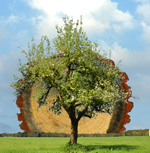 Jahresplanung für die BFS Holztechnik – 2019-20Formblatt 4		* Beispielhafte EintragungenJahresplanung für die Fachstufe 1 Holztechnik – 2019-20Formblatt 4Jahresplanung für die Fachstufe 2 Holztechnik – 2019-20Formblatt 4BBS:Teamleiter:Teammitglieder:
Teamleiter:Sommer bis HerbstHerbst bis WinterWinter bis OsternOstern bis Sommer123344555667788899101010111112121313141414151516161717181819192020212122222223232424252526262627272828282929303030313131323233333434353535363637373838383939404041414242PraktikaPraktikaPraktikaPraktika****TSM 1TSM 1TSM 1TSM 1**KlassenfahrtKlassenfahrtKlassenfahrtKlassenfahrtKlassenfahrtKlassenfahrt**		* Beispielhafte Eintragungen		* Beispielhafte Eintragungen		* Beispielhafte Eintragungen		* Beispielhafte Eintragungen		* Beispielhafte Eintragungen		* Beispielhafte Eintragungen		* Beispielhafte Eintragungen		* Beispielhafte Eintragungen		* Beispielhafte Eintragungen		* Beispielhafte Eintragungen		* Beispielhafte Eintragungen		* Beispielhafte Eintragungen		* Beispielhafte Eintragungen		* Beispielhafte Eintragungen		* Beispielhafte Eintragungen		* Beispielhafte Eintragungen		* Beispielhafte Eintragungen		* Beispielhafte Eintragungen		* Beispielhafte Eintragungen		* Beispielhafte Eintragungen		* Beispielhafte Eintragungen		* Beispielhafte Eintragungen		* Beispielhafte Eintragungen		* Beispielhafte Eintragungen		* Beispielhafte Eintragungen		* Beispielhafte Eintragungen		* Beispielhafte Eintragungen		* Beispielhafte Eintragungen		* Beispielhafte Eintragungen		* Beispielhafte Eintragungen		* Beispielhafte Eintragungen		* Beispielhafte Eintragungen		* Beispielhafte Eintragungen		* Beispielhafte Eintragungen		* Beispielhafte Eintragungen		* Beispielhafte Eintragungen		* Beispielhafte Eintragungen		* Beispielhafte Eintragungen		* Beispielhafte Eintragungen		* Beispielhafte Eintragungen		* Beispielhafte Eintragungen		* Beispielhafte Eintragungen		* Beispielhafte Eintragungen		* Beispielhafte Eintragungen		* Beispielhafte Eintragungen		* Beispielhafte Eintragungen		* Beispielhafte Eintragungen		* Beispielhafte Eintragungen		* Beispielhafte Eintragungen		* Beispielhafte Eintragungen		* Beispielhafte Eintragungen		* Beispielhafte Eintragungen		* Beispielhafte Eintragungen		* Beispielhafte Eintragungen		* Beispielhafte Eintragungen		* Beispielhafte Eintragungen		* Beispielhafte Eintragungen		* Beispielhafte Eintragungen		* Beispielhafte Eintragungen		* Beispielhafte Eintragungen		* Beispielhafte Eintragungen		* Beispielhafte Eintragungen		* Beispielhafte Eintragungen		* Beispielhafte Eintragungen		* Beispielhafte Eintragungen		* Beispielhafte Eintragungen		* Beispielhafte Eintragungen		* Beispielhafte Eintragungen		* Beispielhafte Eintragungen		* Beispielhafte Eintragungen		* Beispielhafte Eintragungen		* Beispielhafte Eintragungen		* Beispielhafte Eintragungen		* Beispielhafte Eintragungen		* Beispielhafte Eintragungen		* Beispielhafte Eintragungen		* Beispielhafte Eintragungen		* Beispielhafte Eintragungen		* Beispielhafte Eintragungen		* Beispielhafte Eintragungen		* Beispielhafte Eintragungen		* Beispielhafte Eintragungen		* Beispielhafte Eintragungen		* Beispielhafte Eintragungen		* Beispielhafte Eintragungen		* Beispielhafte Eintragungen		* Beispielhafte Eintragungen		* Beispielhafte Eintragungen		* Beispielhafte Eintragungen		* Beispielhafte Eintragungen		* Beispielhafte Eintragungen		* Beispielhafte Eintragungen		* Beispielhafte Eintragungen		* Beispielhafte Eintragungen		* Beispielhafte Eintragungen		* Beispielhafte Eintragungen		* Beispielhafte Eintragungen		* Beispielhafte Eintragungen		* Beispielhafte Eintragungen		* Beispielhafte Eintragungen		* Beispielhafte Eintragungen		* Beispielhafte Eintragungen		* Beispielhafte Eintragungen		* Beispielhafte Eintragungen		* Beispielhafte Eintragungen		* Beispielhafte Eintragungen		* Beispielhafte Eintragungen		* Beispielhafte Eintragungen		* Beispielhafte Eintragungen		* Beispielhafte Eintragungen		* Beispielhafte Eintragungen		* Beispielhafte Eintragungen		* Beispielhafte Eintragungen		* Beispielhafte Eintragungen		* Beispielhafte EintragungenLF 1: Einfache Produkte aus Holz herstellenca. 10 WochenKollegen:LF 1: Einfache Produkte aus Holz herstellenca. 10 WochenKollegen:LF 1: Einfache Produkte aus Holz herstellenca. 10 WochenKollegen:LF 1: Einfache Produkte aus Holz herstellenca. 10 WochenKollegen:LF 1: Einfache Produkte aus Holz herstellenca. 10 WochenKollegen:LF 1: Einfache Produkte aus Holz herstellenca. 10 WochenKollegen:LF 1: Einfache Produkte aus Holz herstellenca. 10 WochenKollegen:LF 1: Einfache Produkte aus Holz herstellenca. 10 WochenKollegen:LF 1: Einfache Produkte aus Holz herstellenca. 10 WochenKollegen:LF 1: Einfache Produkte aus Holz herstellenca. 10 WochenKollegen:LF 1: Einfache Produkte aus Holz herstellenca. 10 WochenKollegen:LF 1: Einfache Produkte aus Holz herstellenca. 10 WochenKollegen:LF 1: Einfache Produkte aus Holz herstellenca. 10 WochenKollegen:LF 1: Einfache Produkte aus Holz herstellenca. 10 WochenKollegen:LF 1: Einfache Produkte aus Holz herstellenca. 10 WochenKollegen:LF 1: Einfache Produkte aus Holz herstellenca. 10 WochenKollegen:LF 1: Einfache Produkte aus Holz herstellenca. 10 WochenKollegen:LF 1: Einfache Produkte aus Holz herstellenca. 10 WochenKollegen:LF 1: Einfache Produkte aus Holz herstellenca. 10 WochenKollegen:LF 1: Einfache Produkte aus Holz herstellenca. 10 WochenKollegen:LF 1: Einfache Produkte aus Holz herstellenca. 10 WochenKollegen:LF 1: Einfache Produkte aus Holz herstellenca. 10 WochenKollegen:LF 1: Einfache Produkte aus Holz herstellenca. 10 WochenKollegen:LF 1: Einfache Produkte aus Holz herstellenca. 10 WochenKollegen:LF 1: Einfache Produkte aus Holz herstellenca. 10 WochenKollegen:LF 1: Einfache Produkte aus Holz herstellenca. 10 WochenKollegen:LF 2: Zusammengesetzte Produkte aus Holz und Holzwerkstoffen herstellenca. 11 WochenKollegen:LF 2: Zusammengesetzte Produkte aus Holz und Holzwerkstoffen herstellenca. 11 WochenKollegen:LF 2: Zusammengesetzte Produkte aus Holz und Holzwerkstoffen herstellenca. 11 WochenKollegen:LF 2: Zusammengesetzte Produkte aus Holz und Holzwerkstoffen herstellenca. 11 WochenKollegen:LF 2: Zusammengesetzte Produkte aus Holz und Holzwerkstoffen herstellenca. 11 WochenKollegen:LF 2: Zusammengesetzte Produkte aus Holz und Holzwerkstoffen herstellenca. 11 WochenKollegen:LF 2: Zusammengesetzte Produkte aus Holz und Holzwerkstoffen herstellenca. 11 WochenKollegen:LF 2: Zusammengesetzte Produkte aus Holz und Holzwerkstoffen herstellenca. 11 WochenKollegen:LF 2: Zusammengesetzte Produkte aus Holz und Holzwerkstoffen herstellenca. 11 WochenKollegen:LF 2: Zusammengesetzte Produkte aus Holz und Holzwerkstoffen herstellenca. 11 WochenKollegen:LF 2: Zusammengesetzte Produkte aus Holz und Holzwerkstoffen herstellenca. 11 WochenKollegen:LF 2: Zusammengesetzte Produkte aus Holz und Holzwerkstoffen herstellenca. 11 WochenKollegen:LF 2: Zusammengesetzte Produkte aus Holz und Holzwerkstoffen herstellenca. 11 WochenKollegen:LF 2: Zusammengesetzte Produkte aus Holz und Holzwerkstoffen herstellenca. 11 WochenKollegen:LF 2: Zusammengesetzte Produkte aus Holz und Holzwerkstoffen herstellenca. 11 WochenKollegen:LF 2: Zusammengesetzte Produkte aus Holz und Holzwerkstoffen herstellenca. 11 WochenKollegen:LF 2: Zusammengesetzte Produkte aus Holz und Holzwerkstoffen herstellenca. 11 WochenKollegen:LF 2: Zusammengesetzte Produkte aus Holz und Holzwerkstoffen herstellenca. 11 WochenKollegen:LF 2: Zusammengesetzte Produkte aus Holz und Holzwerkstoffen herstellenca. 11 WochenKollegen:LF 2: Zusammengesetzte Produkte aus Holz und Holzwerkstoffen herstellenca. 11 WochenKollegen:LF 2: Zusammengesetzte Produkte aus Holz und Holzwerkstoffen herstellenca. 11 WochenKollegen:LF 2: Zusammengesetzte Produkte aus Holz und Holzwerkstoffen herstellenca. 11 WochenKollegen:LF 2: Zusammengesetzte Produkte aus Holz und Holzwerkstoffen herstellenca. 11 WochenKollegen:LF 2: Zusammengesetzte Produkte aus Holz und Holzwerkstoffen herstellenca. 11 WochenKollegen:LF 2: Zusammengesetzte Produkte aus Holz und Holzwerkstoffen herstellenca. 11 WochenKollegen:LF 2: Zusammengesetzte Produkte aus Holz und Holzwerkstoffen herstellenca. 11 WochenKollegen:LF 2: Zusammengesetzte Produkte aus Holz und Holzwerkstoffen herstellenca. 11 WochenKollegen:LF 2: Zusammengesetzte Produkte aus Holz und Holzwerkstoffen herstellenca. 11 WochenKollegen:LF 2: Zusammengesetzte Produkte aus Holz und Holzwerkstoffen herstellenca. 11 WochenKollegen:LF 2: Zusammengesetzte Produkte aus Holz und Holzwerkstoffen herstellenca. 11 WochenKollegen:LF 2: Zusammengesetzte Produkte aus Holz und Holzwerkstoffen herstellenca. 11 WochenKollegen:LF 2: Zusammengesetzte Produkte aus Holz und Holzwerkstoffen herstellenca. 11 WochenKollegen:LF 3: Produkte aus unterschiedlichen Werkstoffen herstellenca. 10 WochenKollegen:LF 3: Produkte aus unterschiedlichen Werkstoffen herstellenca. 10 WochenKollegen:LF 3: Produkte aus unterschiedlichen Werkstoffen herstellenca. 10 WochenKollegen:LF 3: Produkte aus unterschiedlichen Werkstoffen herstellenca. 10 WochenKollegen:LF 3: Produkte aus unterschiedlichen Werkstoffen herstellenca. 10 WochenKollegen:LF 3: Produkte aus unterschiedlichen Werkstoffen herstellenca. 10 WochenKollegen:LF 3: Produkte aus unterschiedlichen Werkstoffen herstellenca. 10 WochenKollegen:LF 3: Produkte aus unterschiedlichen Werkstoffen herstellenca. 10 WochenKollegen:LF 3: Produkte aus unterschiedlichen Werkstoffen herstellenca. 10 WochenKollegen:LF 3: Produkte aus unterschiedlichen Werkstoffen herstellenca. 10 WochenKollegen:LF 3: Produkte aus unterschiedlichen Werkstoffen herstellenca. 10 WochenKollegen:LF 3: Produkte aus unterschiedlichen Werkstoffen herstellenca. 10 WochenKollegen:LF 3: Produkte aus unterschiedlichen Werkstoffen herstellenca. 10 WochenKollegen:LF 3: Produkte aus unterschiedlichen Werkstoffen herstellenca. 10 WochenKollegen:LF 3: Produkte aus unterschiedlichen Werkstoffen herstellenca. 10 WochenKollegen:LF 3: Produkte aus unterschiedlichen Werkstoffen herstellenca. 10 WochenKollegen:LF 3: Produkte aus unterschiedlichen Werkstoffen herstellenca. 10 WochenKollegen:LF 3: Produkte aus unterschiedlichen Werkstoffen herstellenca. 10 WochenKollegen:LF 3: Produkte aus unterschiedlichen Werkstoffen herstellenca. 10 WochenKollegen:LF 3: Produkte aus unterschiedlichen Werkstoffen herstellenca. 10 WochenKollegen:LF 3: Produkte aus unterschiedlichen Werkstoffen herstellenca. 10 WochenKollegen:LF 3: Produkte aus unterschiedlichen Werkstoffen herstellenca. 10 WochenKollegen:LF 3: Produkte aus unterschiedlichen Werkstoffen herstellenca. 10 WochenKollegen:LF 3: Produkte aus unterschiedlichen Werkstoffen herstellenca. 10 WochenKollegen:LF 3: Produkte aus unterschiedlichen Werkstoffen herstellenca. 10 WochenKollegen:LF 3: Produkte aus unterschiedlichen Werkstoffen herstellenca. 10 WochenKollegen:LF 3: Produkte aus unterschiedlichen Werkstoffen herstellenca. 10 WochenKollegen:LF 3: Produkte aus unterschiedlichen Werkstoffen herstellenca. 10 WochenKollegen:LF 4: Kleinmöbel herstellenca. 11 WochenKollegen:LF 4: Kleinmöbel herstellenca. 11 WochenKollegen:LF 4: Kleinmöbel herstellenca. 11 WochenKollegen:LF 4: Kleinmöbel herstellenca. 11 WochenKollegen:LF 4: Kleinmöbel herstellenca. 11 WochenKollegen:LF 4: Kleinmöbel herstellenca. 11 WochenKollegen:LF 4: Kleinmöbel herstellenca. 11 WochenKollegen:LF 4: Kleinmöbel herstellenca. 11 WochenKollegen:LF 4: Kleinmöbel herstellenca. 11 WochenKollegen:LF 4: Kleinmöbel herstellenca. 11 WochenKollegen:LF 4: Kleinmöbel herstellenca. 11 WochenKollegen:LF 4: Kleinmöbel herstellenca. 11 WochenKollegen:LF 4: Kleinmöbel herstellenca. 11 WochenKollegen:LF 4: Kleinmöbel herstellenca. 11 WochenKollegen:LF 4: Kleinmöbel herstellenca. 11 WochenKollegen:LF 4: Kleinmöbel herstellenca. 11 WochenKollegen:LF 4: Kleinmöbel herstellenca. 11 WochenKollegen:LF 4: Kleinmöbel herstellenca. 11 WochenKollegen:LF 4: Kleinmöbel herstellenca. 11 WochenKollegen:LF 4: Kleinmöbel herstellenca. 11 WochenKollegen:LF 4: Kleinmöbel herstellenca. 11 WochenKollegen:LF 4: Kleinmöbel herstellenca. 11 WochenKollegen:LF 4: Kleinmöbel herstellenca. 11 WochenKollegen:LF 4: Kleinmöbel herstellenca. 11 WochenKollegen:LF 4: Kleinmöbel herstellenca. 11 WochenKollegen:LF 4: Kleinmöbel herstellenca. 11 WochenKollegen:LS 1.1:Titelx WochenLS 1.1:Titelx WochenLS 1.1:Titelx WochenLS 1.1:Titelx WochenLS 1.1:Titelx WochenLS 1.1:Titelx WochenLS 1.1:Titelx WochenLS 1.1:Titelx WochenLS 1.2:Titelx WoLS 1.2:Titelx WoLS 1.2:Titelx WoLS 1.2:Titelx WoLS 1.2:Titelx WoLS 1.2:Titelx WoLS 1.2:Titelx WoLS 2.1:Titelx WoLS 2.1:Titelx WoLS 2.1:Titelx WoLS 2.1:Titelx WoLS 2.1:Titelx WoLS 2.1:Titelx WoLS 2.2:Titelx WoLS 2.2:Titelx WoLS 2.2:Titelx WoLS 2.2:Titelx WoLS 2.2:Titelx WoLS 2.2:Titelx WoLS 2.2:Titelx WoLS 2.2:Titelx WoLS 3.1:Titelx WoLS 3.1:Titelx WoLS 3.1:Titelx WoLS 3.1:Titelx WoLS 3.1:Titelx WoLS 3.1:Titelx WoLS 3.1:Titelx WoLS 3.1:Titelx WoLS 3.1:Titelx WoLS 3.1:Titelx WoLS 3.2:Titelx WoLS 3.2:Titelx WoLS 3.2:Titelx WoLS 3.2:Titelx WoLS 3.2:Titelx WoLS 4.1:Titelx WoLS 4.1:Titelx WoLS 4.1:Titelx WoLS 4.1:Titelx WoLS 4.1:Titelx WoLS 4.1:Titelx WoLS 4.1:Titelx WoLS 4.1:Titelx WoLS 4.1:Titelx WoLS 4.2:Titelx WoLS 4.2:Titelx WoLS 4.2:Titelx WoLS 4.2:Titelx WoLS 4.2:Titelx WoLS 4.2:Titelx WoLS 4.2:Titelx Woalternativ parallel: LF 3:alternativ parallel: LF 3:alternativ parallel: LF 3:alternativ parallel: LF 3:alternativ parallel: LF 3:alternativ parallel: LF 3:alternativ parallel: LF 3:alternativ parallel: LF 3:alternativ parallel: LF 3:alternativ parallel: LF 3:alternativ parallel: LF 3:alternativ parallel: LF 3:alternativ parallel: LF 3:alternativ parallel: LF 3:alternativ parallel: LF 3:alternativ parallel: LF 3:alternativ parallel: LF 3:alternativ parallel: LF 3:alternativ parallel: LF 3:alternativ parallel: LF 3:alternativ parallel: LF 3:alternativ parallel: LF 3:alternativ parallel: LF 3:alternativ parallel: LF 3:alternativ parallel: LF 3:alternativ parallel: LF 3:alternativ parallel: LF 3:alternativ parallel: LF 3:alternativ parallel: LF 3:alternativ parallel: LF 3:alternativ parallel: LF 3:alternativ parallel: LF 3:alternativ parallel: LF 3:alternativ parallel: LF 3:alternativ parallel: LF 3:alternativ parallel: LF 3:alternativ parallel: LF 3:alternativ parallel: LF 3:alternativ parallel: LF 3:alternativ parallel: LF 3:alternativ parallel: LF 3:alternativ parallel: LF 3:alternativ parallel: LF 3:alternativ parallel: LF 3:alternativ parallel: LF 3:alternativ parallel: LF 3:alternativ parallel: LF 3:alternativ parallel: LF 3:alternativ parallel: LF 3:alternativ parallel: LF 3:alternativ parallel: LF 3:alternativ parallel: LF 3:alternativ parallel: LF 3:alternativ parallel: LF 3:alternativ parallel: LF 3:alternativ parallel: LF 3:alternativ parallel: LF 3:alternativ parallel: LF 4:alternativ parallel: LF 4:alternativ parallel: LF 4:alternativ parallel: LF 4:alternativ parallel: LF 4:alternativ parallel: LF 4:alternativ parallel: LF 4:alternativ parallel: LF 4:alternativ parallel: LF 4:alternativ parallel: LF 4:alternativ parallel: LF 4:alternativ parallel: LF 4:alternativ parallel: LF 4:alternativ parallel: LF 4:alternativ parallel: LF 4:alternativ parallel: LF 4:alternativ parallel: LF 4:alternativ parallel: LF 4:alternativ parallel: LF 4:alternativ parallel: LF 4:alternativ parallel: LF 4:alternativ parallel: LF 4:alternativ parallel: LF 4:alternativ parallel: LF 4:alternativ parallel: LF 4:alternativ parallel: LF 4:alternativ parallel: LF 4:alternativ parallel: LF 4:alternativ parallel: LF 4:alternativ parallel: LF 4:alternativ parallel: LF 4:alternativ parallel: LF 4:alternativ parallel: LF 4:alternativ parallel: LF 4:alternativ parallel: LF 4:alternativ parallel: LF 4:alternativ parallel: LF 4:alternativ parallel: LF 4:alternativ parallel: LF 4:alternativ parallel: LF 4:alternativ parallel: LF 4:alternativ parallel: LF 4:alternativ parallel: LF 4:alternativ parallel: LF 4:alternativ parallel: LF 4:alternativ parallel: LF 4:alternativ parallel: LF 4:alternativ parallel: LF 4:alternativ parallel: LF 4:alternativ parallel: LF 4:alternativ parallel: LF 4:alternativ parallel: LF 4:alternativ parallel: LF 4:alternativ parallel: LF 4:alternativ parallel: LF 4:alternativ parallel: LF 4:alternativ parallel: LF 4:alternativ parallel: LF 4:Abstimmung Fachtheorie - Fachpraxis Abstimmung Fachtheorie - Fachpraxis Abstimmung Fachtheorie - Fachpraxis Abstimmung Fachtheorie - Fachpraxis Abstimmung Fachtheorie - Fachpraxis Abstimmung Fachtheorie - Fachpraxis Abstimmung Fachtheorie - Fachpraxis Abstimmung Fachtheorie - Fachpraxis Abstimmung Fachtheorie - Fachpraxis Abstimmung Fachtheorie - Fachpraxis Abstimmung Fachtheorie - Fachpraxis Abstimmung Fachtheorie - Fachpraxis Abstimmung Fachtheorie - Fachpraxis Abstimmung Fachtheorie - Fachpraxis Abstimmung Fachtheorie - Fachpraxis Abstimmung Fachtheorie - Fachpraxis Abstimmung Fachtheorie - Fachpraxis Abstimmung Fachtheorie - Fachpraxis Siehe Kompetenz-Analyse Formblatt 1Siehe Kompetenz-Analyse Formblatt 1Siehe Kompetenz-Analyse Formblatt 1Siehe Kompetenz-Analyse Formblatt 1Siehe Kompetenz-Analyse Formblatt 1Siehe Kompetenz-Analyse Formblatt 1Siehe Kompetenz-Analyse Formblatt 1Siehe Kompetenz-Analyse Formblatt 1Siehe Kompetenz-Analyse Formblatt 1Siehe Kompetenz-Analyse Formblatt 1Siehe Kompetenz-Analyse Formblatt 1Siehe Kompetenz-Analyse Formblatt 1Siehe Kompetenz-Analyse Formblatt 1Siehe Kompetenz-Analyse Formblatt 1Siehe Kompetenz-Analyse Formblatt 1Siehe Kompetenz-Analyse Formblatt 1Siehe Kompetenz-Analyse Formblatt 1Siehe Kompetenz-Analyse Formblatt 1Siehe Kompetenz-Analyse Formblatt 1Siehe Kompetenz-Analyse Formblatt 1Siehe Kompetenz-Analyse Formblatt 1Siehe Kompetenz-Analyse Formblatt 1Siehe Kompetenz-Analyse Formblatt 1Siehe Kompetenz-Analyse Formblatt 1Siehe Kompetenz-Analyse Formblatt 1Siehe Kompetenz-Analyse Formblatt 1Siehe Kompetenz-Analyse Formblatt 1Siehe Kompetenz-Analyse Formblatt 1Siehe Kompetenz-Analyse Formblatt 1Siehe Kompetenz-Analyse Formblatt 1Siehe Kompetenz-Analyse Formblatt 1Siehe Kompetenz-Analyse Formblatt 1Siehe Kompetenz-Analyse Formblatt 1Siehe Kompetenz-Analyse Formblatt 1Siehe Kompetenz-Analyse Formblatt 1Siehe Kompetenz-Analyse Formblatt 1Siehe Kompetenz-Analyse Formblatt 1Siehe Kompetenz-Analyse Formblatt 1Siehe Kompetenz-Analyse Formblatt 1Siehe Kompetenz-Analyse Formblatt 1Siehe Kompetenz-Analyse Formblatt 1Siehe Kompetenz-Analyse Formblatt 1Siehe Kompetenz-Analyse Formblatt 1Siehe Kompetenz-Analyse Formblatt 1Siehe Kompetenz-Analyse Formblatt 1Siehe Kompetenz-Analyse Formblatt 1Siehe Kompetenz-Analyse Formblatt 1Siehe Kompetenz-Analyse Formblatt 1Siehe Kompetenz-Analyse Formblatt 1Siehe Kompetenz-Analyse Formblatt 1Siehe Kompetenz-Analyse Formblatt 1Siehe Kompetenz-Analyse Formblatt 1Siehe Kompetenz-Analyse Formblatt 1Siehe Kompetenz-Analyse Formblatt 1Siehe Kompetenz-Analyse Formblatt 1Siehe Kompetenz-Analyse Formblatt 1Siehe Kompetenz-Analyse Formblatt 1Siehe Kompetenz-Analyse Formblatt 1Siehe Kompetenz-Analyse Formblatt 1Siehe Kompetenz-Analyse Formblatt 1Siehe Kompetenz-Analyse Formblatt 1Siehe Kompetenz-Analyse Formblatt 1Siehe Kompetenz-Analyse Formblatt 1Siehe Kompetenz-Analyse Formblatt 1Siehe Kompetenz-Analyse Formblatt 1Siehe Kompetenz-Analyse Formblatt 1Siehe Kompetenz-Analyse Formblatt 1Siehe Kompetenz-Analyse Formblatt 1Siehe Kompetenz-Analyse Formblatt 1Siehe Kompetenz-Analyse Formblatt 1Siehe Kompetenz-Analyse Formblatt 1Siehe Kompetenz-Analyse Formblatt 1Siehe Kompetenz-Analyse Formblatt 1Siehe Kompetenz-Analyse Formblatt 1Siehe Kompetenz-Analyse Formblatt 1Siehe Kompetenz-Analyse Formblatt 1Siehe Kompetenz-Analyse Formblatt 1Siehe Kompetenz-Analyse Formblatt 1Siehe Kompetenz-Analyse Formblatt 1Siehe Kompetenz-Analyse Formblatt 1Siehe Kompetenz-Analyse Formblatt 1Siehe Kompetenz-Analyse Formblatt 1Siehe Kompetenz-Analyse Formblatt 1Siehe Kompetenz-Analyse Formblatt 1Siehe Kompetenz-Analyse Formblatt 1Siehe Kompetenz-Analyse Formblatt 1Siehe Kompetenz-Analyse Formblatt 1Siehe Kompetenz-Analyse Formblatt 1Siehe Kompetenz-Analyse Formblatt 1Siehe Kompetenz-Analyse Formblatt 1Siehe Kompetenz-Analyse Formblatt 1Siehe Kompetenz-Analyse Formblatt 1Siehe Kompetenz-Analyse Formblatt 1Siehe Kompetenz-Analyse Formblatt 1Siehe Kompetenz-Analyse Formblatt 1Siehe Kompetenz-Analyse Formblatt 1Siehe Kompetenz-Analyse Formblatt 1Leistungsbewertungen / Lernerfolgsüberprüfungen (insbesondere Produkte, LF-Klausuren, …)Leistungsbewertungen / Lernerfolgsüberprüfungen (insbesondere Produkte, LF-Klausuren, …)Leistungsbewertungen / Lernerfolgsüberprüfungen (insbesondere Produkte, LF-Klausuren, …)Leistungsbewertungen / Lernerfolgsüberprüfungen (insbesondere Produkte, LF-Klausuren, …)Leistungsbewertungen / Lernerfolgsüberprüfungen (insbesondere Produkte, LF-Klausuren, …)Leistungsbewertungen / Lernerfolgsüberprüfungen (insbesondere Produkte, LF-Klausuren, …)Leistungsbewertungen / Lernerfolgsüberprüfungen (insbesondere Produkte, LF-Klausuren, …)Leistungsbewertungen / Lernerfolgsüberprüfungen (insbesondere Produkte, LF-Klausuren, …)Leistungsbewertungen / Lernerfolgsüberprüfungen (insbesondere Produkte, LF-Klausuren, …)Leistungsbewertungen / Lernerfolgsüberprüfungen (insbesondere Produkte, LF-Klausuren, …)Leistungsbewertungen / Lernerfolgsüberprüfungen (insbesondere Produkte, LF-Klausuren, …)Leistungsbewertungen / Lernerfolgsüberprüfungen (insbesondere Produkte, LF-Klausuren, …)Leistungsbewertungen / Lernerfolgsüberprüfungen (insbesondere Produkte, LF-Klausuren, …)Leistungsbewertungen / Lernerfolgsüberprüfungen (insbesondere Produkte, LF-Klausuren, …)Leistungsbewertungen / Lernerfolgsüberprüfungen (insbesondere Produkte, LF-Klausuren, …)Leistungsbewertungen / Lernerfolgsüberprüfungen (insbesondere Produkte, LF-Klausuren, …)Leistungsbewertungen / Lernerfolgsüberprüfungen (insbesondere Produkte, LF-Klausuren, …)Leistungsbewertungen / Lernerfolgsüberprüfungen (insbesondere Produkte, LF-Klausuren, …)Leistungsbewertungen / Lernerfolgsüberprüfungen (insbesondere Produkte, LF-Klausuren, …)Leistungsbewertungen / Lernerfolgsüberprüfungen (insbesondere Produkte, LF-Klausuren, …)Leistungsbewertungen / Lernerfolgsüberprüfungen (insbesondere Produkte, LF-Klausuren, …)Leistungsbewertungen / Lernerfolgsüberprüfungen (insbesondere Produkte, LF-Klausuren, …)Leistungsbewertungen / Lernerfolgsüberprüfungen (insbesondere Produkte, LF-Klausuren, …)Leistungsbewertungen / Lernerfolgsüberprüfungen (insbesondere Produkte, LF-Klausuren, …)Leistungsbewertungen / Lernerfolgsüberprüfungen (insbesondere Produkte, LF-Klausuren, …)Leistungsbewertungen / Lernerfolgsüberprüfungen (insbesondere Produkte, LF-Klausuren, …)Leistungsbewertungen / Lernerfolgsüberprüfungen (insbesondere Produkte, LF-Klausuren, …)Leistungsbewertungen / Lernerfolgsüberprüfungen (insbesondere Produkte, LF-Klausuren, …)Leistungsbewertungen / Lernerfolgsüberprüfungen (insbesondere Produkte, LF-Klausuren, …)Leistungsbewertungen / Lernerfolgsüberprüfungen (insbesondere Produkte, LF-Klausuren, …)Leistungsbewertungen / Lernerfolgsüberprüfungen (insbesondere Produkte, LF-Klausuren, …)Leistungsbewertungen / Lernerfolgsüberprüfungen (insbesondere Produkte, LF-Klausuren, …)Leistungsbewertungen / Lernerfolgsüberprüfungen (insbesondere Produkte, LF-Klausuren, …)Leistungsbewertungen / Lernerfolgsüberprüfungen (insbesondere Produkte, LF-Klausuren, …)Leistungsbewertungen / Lernerfolgsüberprüfungen (insbesondere Produkte, LF-Klausuren, …)Leistungsbewertungen / Lernerfolgsüberprüfungen (insbesondere Produkte, LF-Klausuren, …)Leistungsbewertungen / Lernerfolgsüberprüfungen (insbesondere Produkte, LF-Klausuren, …)Leistungsbewertungen / Lernerfolgsüberprüfungen (insbesondere Produkte, LF-Klausuren, …)Leistungsbewertungen / Lernerfolgsüberprüfungen (insbesondere Produkte, LF-Klausuren, …)Leistungsbewertungen / Lernerfolgsüberprüfungen (insbesondere Produkte, LF-Klausuren, …)Leistungsbewertungen / Lernerfolgsüberprüfungen (insbesondere Produkte, LF-Klausuren, …)Leistungsbewertungen / Lernerfolgsüberprüfungen (insbesondere Produkte, LF-Klausuren, …)Leistungsbewertungen / Lernerfolgsüberprüfungen (insbesondere Produkte, LF-Klausuren, …)Leistungsbewertungen / Lernerfolgsüberprüfungen (insbesondere Produkte, LF-Klausuren, …)Leistungsbewertungen / Lernerfolgsüberprüfungen (insbesondere Produkte, LF-Klausuren, …)Leistungsbewertungen / Lernerfolgsüberprüfungen (insbesondere Produkte, LF-Klausuren, …)Leistungsbewertungen / Lernerfolgsüberprüfungen (insbesondere Produkte, LF-Klausuren, …)Leistungsbewertungen / Lernerfolgsüberprüfungen (insbesondere Produkte, LF-Klausuren, …)Leistungsbewertungen / Lernerfolgsüberprüfungen (insbesondere Produkte, LF-Klausuren, …)Leistungsbewertungen / Lernerfolgsüberprüfungen (insbesondere Produkte, LF-Klausuren, …)Leistungsbewertungen / Lernerfolgsüberprüfungen (insbesondere Produkte, LF-Klausuren, …)Leistungsbewertungen / Lernerfolgsüberprüfungen (insbesondere Produkte, LF-Klausuren, …)Leistungsbewertungen / Lernerfolgsüberprüfungen (insbesondere Produkte, LF-Klausuren, …)Leistungsbewertungen / Lernerfolgsüberprüfungen (insbesondere Produkte, LF-Klausuren, …)Leistungsbewertungen / Lernerfolgsüberprüfungen (insbesondere Produkte, LF-Klausuren, …)Leistungsbewertungen / Lernerfolgsüberprüfungen (insbesondere Produkte, LF-Klausuren, …)Leistungsbewertungen / Lernerfolgsüberprüfungen (insbesondere Produkte, LF-Klausuren, …)Leistungsbewertungen / Lernerfolgsüberprüfungen (insbesondere Produkte, LF-Klausuren, …)Leistungsbewertungen / Lernerfolgsüberprüfungen (insbesondere Produkte, LF-Klausuren, …)Leistungsbewertungen / Lernerfolgsüberprüfungen (insbesondere Produkte, LF-Klausuren, …)Leistungsbewertungen / Lernerfolgsüberprüfungen (insbesondere Produkte, LF-Klausuren, …)Leistungsbewertungen / Lernerfolgsüberprüfungen (insbesondere Produkte, LF-Klausuren, …)Leistungsbewertungen / Lernerfolgsüberprüfungen (insbesondere Produkte, LF-Klausuren, …)Leistungsbewertungen / Lernerfolgsüberprüfungen (insbesondere Produkte, LF-Klausuren, …)Leistungsbewertungen / Lernerfolgsüberprüfungen (insbesondere Produkte, LF-Klausuren, …)Leistungsbewertungen / Lernerfolgsüberprüfungen (insbesondere Produkte, LF-Klausuren, …)Leistungsbewertungen / Lernerfolgsüberprüfungen (insbesondere Produkte, LF-Klausuren, …)Leistungsbewertungen / Lernerfolgsüberprüfungen (insbesondere Produkte, LF-Klausuren, …)Leistungsbewertungen / Lernerfolgsüberprüfungen (insbesondere Produkte, LF-Klausuren, …)Leistungsbewertungen / Lernerfolgsüberprüfungen (insbesondere Produkte, LF-Klausuren, …)Leistungsbewertungen / Lernerfolgsüberprüfungen (insbesondere Produkte, LF-Klausuren, …)Leistungsbewertungen / Lernerfolgsüberprüfungen (insbesondere Produkte, LF-Klausuren, …)Leistungsbewertungen / Lernerfolgsüberprüfungen (insbesondere Produkte, LF-Klausuren, …)Leistungsbewertungen / Lernerfolgsüberprüfungen (insbesondere Produkte, LF-Klausuren, …)Leistungsbewertungen / Lernerfolgsüberprüfungen (insbesondere Produkte, LF-Klausuren, …)Leistungsbewertungen / Lernerfolgsüberprüfungen (insbesondere Produkte, LF-Klausuren, …)Leistungsbewertungen / Lernerfolgsüberprüfungen (insbesondere Produkte, LF-Klausuren, …)Leistungsbewertungen / Lernerfolgsüberprüfungen (insbesondere Produkte, LF-Klausuren, …)Leistungsbewertungen / Lernerfolgsüberprüfungen (insbesondere Produkte, LF-Klausuren, …)Leistungsbewertungen / Lernerfolgsüberprüfungen (insbesondere Produkte, LF-Klausuren, …)Leistungsbewertungen / Lernerfolgsüberprüfungen (insbesondere Produkte, LF-Klausuren, …)Leistungsbewertungen / Lernerfolgsüberprüfungen (insbesondere Produkte, LF-Klausuren, …)Leistungsbewertungen / Lernerfolgsüberprüfungen (insbesondere Produkte, LF-Klausuren, …)Leistungsbewertungen / Lernerfolgsüberprüfungen (insbesondere Produkte, LF-Klausuren, …)Leistungsbewertungen / Lernerfolgsüberprüfungen (insbesondere Produkte, LF-Klausuren, …)Leistungsbewertungen / Lernerfolgsüberprüfungen (insbesondere Produkte, LF-Klausuren, …)Leistungsbewertungen / Lernerfolgsüberprüfungen (insbesondere Produkte, LF-Klausuren, …)Leistungsbewertungen / Lernerfolgsüberprüfungen (insbesondere Produkte, LF-Klausuren, …)Leistungsbewertungen / Lernerfolgsüberprüfungen (insbesondere Produkte, LF-Klausuren, …)Leistungsbewertungen / Lernerfolgsüberprüfungen (insbesondere Produkte, LF-Klausuren, …)Leistungsbewertungen / Lernerfolgsüberprüfungen (insbesondere Produkte, LF-Klausuren, …)Leistungsbewertungen / Lernerfolgsüberprüfungen (insbesondere Produkte, LF-Klausuren, …)Leistungsbewertungen / Lernerfolgsüberprüfungen (insbesondere Produkte, LF-Klausuren, …)Leistungsbewertungen / Lernerfolgsüberprüfungen (insbesondere Produkte, LF-Klausuren, …)Leistungsbewertungen / Lernerfolgsüberprüfungen (insbesondere Produkte, LF-Klausuren, …)Leistungsbewertungen / Lernerfolgsüberprüfungen (insbesondere Produkte, LF-Klausuren, …)Leistungsbewertungen / Lernerfolgsüberprüfungen (insbesondere Produkte, LF-Klausuren, …)Leistungsbewertungen / Lernerfolgsüberprüfungen (insbesondere Produkte, LF-Klausuren, …)Leistungsbewertungen / Lernerfolgsüberprüfungen (insbesondere Produkte, LF-Klausuren, …)Leistungsbewertungen / Lernerfolgsüberprüfungen (insbesondere Produkte, LF-Klausuren, …)Leistungsbewertungen / Lernerfolgsüberprüfungen (insbesondere Produkte, LF-Klausuren, …)Leistungsbewertungen / Lernerfolgsüberprüfungen (insbesondere Produkte, LF-Klausuren, …)Leistungsbewertungen / Lernerfolgsüberprüfungen (insbesondere Produkte, LF-Klausuren, …)Leistungsbewertungen / Lernerfolgsüberprüfungen (insbesondere Produkte, LF-Klausuren, …)Leistungsbewertungen / Lernerfolgsüberprüfungen (insbesondere Produkte, LF-Klausuren, …)Leistungsbewertungen / Lernerfolgsüberprüfungen (insbesondere Produkte, LF-Klausuren, …)Leistungsbewertungen / Lernerfolgsüberprüfungen (insbesondere Produkte, LF-Klausuren, …)Leistungsbewertungen / Lernerfolgsüberprüfungen (insbesondere Produkte, LF-Klausuren, …)Leistungsbewertungen / Lernerfolgsüberprüfungen (insbesondere Produkte, LF-Klausuren, …)Leistungsbewertungen / Lernerfolgsüberprüfungen (insbesondere Produkte, LF-Klausuren, …)Leistungsbewertungen / Lernerfolgsüberprüfungen (insbesondere Produkte, LF-Klausuren, …)Leistungsbewertungen / Lernerfolgsüberprüfungen (insbesondere Produkte, LF-Klausuren, …)Leistungsbewertungen / Lernerfolgsüberprüfungen (insbesondere Produkte, LF-Klausuren, …)Leistungsbewertungen / Lernerfolgsüberprüfungen (insbesondere Produkte, LF-Klausuren, …)Leistungsbewertungen / Lernerfolgsüberprüfungen (insbesondere Produkte, LF-Klausuren, …)FTFTFT****FPFPFP****Deutsch / KommunikationDeutsch / KommunikationDeutsch / KommunikationDeutsch / KommunikationDeutsch / KommunikationDeutsch / KommunikationDeutsch / KommunikationDeutsch / KommunikationDeutsch / KommunikationDeutsch / KommunikationDeutsch / KommunikationDeutsch / KommunikationDeutsch / KommunikationDeutsch / KommunikationDeutsch / KommunikationDeutsch / KommunikationDeutsch / KommunikationDeutsch / KommunikationDeutsch / KommunikationDeutsch / KommunikationDeutsch / KommunikationDeutsch / KommunikationDeutsch / KommunikationDeutsch / KommunikationDeutsch / KommunikationDeutsch / KommunikationDeutsch / KommunikationDeutsch / KommunikationDeutsch / KommunikationDeutsch / KommunikationDeutsch / KommunikationDeutsch / KommunikationDeutsch / KommunikationDeutsch / KommunikationDeutsch / KommunikationDeutsch / KommunikationDeutsch / KommunikationDeutsch / KommunikationDeutsch / KommunikationDeutsch / KommunikationDeutsch / KommunikationDeutsch / KommunikationDeutsch / KommunikationDeutsch / KommunikationDeutsch / KommunikationDeutsch / KommunikationDeutsch / KommunikationDeutsch / KommunikationLS 1: …Fremdsprache / KommunikationFremdsprache / KommunikationFremdsprache / KommunikationFremdsprache / KommunikationFremdsprache / KommunikationFremdsprache / KommunikationFremdsprache / KommunikationFremdsprache / KommunikationFremdsprache / KommunikationFremdsprache / KommunikationFremdsprache / KommunikationFremdsprache / KommunikationFremdsprache / KommunikationFremdsprache / KommunikationFremdsprache / KommunikationFremdsprache / KommunikationFremdsprache / KommunikationFremdsprache / KommunikationFremdsprache / KommunikationFremdsprache / KommunikationFremdsprache / KommunikationFremdsprache / KommunikationFremdsprache / KommunikationFremdsprache / KommunikationFremdsprache / KommunikationFremdsprache / KommunikationFremdsprache / KommunikationFremdsprache / KommunikationFremdsprache / KommunikationFremdsprache / KommunikationFremdsprache / KommunikationFremdsprache / KommunikationFremdsprache / KommunikationFremdsprache / KommunikationFremdsprache / KommunikationFremdsprache / KommunikationFremdsprache / KommunikationFremdsprache / KommunikationFremdsprache / KommunikationFremdsprache / KommunikationFremdsprache / KommunikationFremdsprache / KommunikationFremdsprache / KommunikationFremdsprache / KommunikationFremdsprache / KommunikationFremdsprache / KommunikationFremdsprache / KommunikationFremdsprache / KommunikationLS 1: …PolitikPolitikPolitikPolitikPolitikPolitikPolitikPolitikPolitikPolitikPolitikPolitikPolitikPolitikPolitikPolitikPolitikPolitikPolitikPolitikPolitikPolitikPolitikPolitikPolitikPolitikPolitikPolitikPolitikPolitikPolitikPolitikPolitikPolitikPolitikPolitikPolitikPolitikPolitikPolitikPolitikPolitikPolitikPolitikPolitikPolitikPolitikPolitikLS 1: …SportSportSportSportSportSportSportSportSportSportSportSportSportSportSportSportSportSportSportSportSportSportSportSportSportSportSportSportSportSportSportSportSportSportSportSportSportSportSportSportSportSportSportSportSportSportSportSportSportSportReligionReligionReligionReligionReligionReligionReligionReligionReligionReligionReligionReligionReligionReligionReligionReligionReligionReligionReligionReligionReligionReligionReligionReligionReligionReligionReligionReligionReligionReligionReligionReligionReligionReligionReligionReligionReligionReligionReligionReligionReligionReligionReligionReligionReligionReligionReligionReligionReligionReligionProjekte, Exkursionen, Zusatzqualifikationen, …Projekte, Exkursionen, Zusatzqualifikationen, …Projekte, Exkursionen, Zusatzqualifikationen, …Projekte, Exkursionen, Zusatzqualifikationen, …Projekte, Exkursionen, Zusatzqualifikationen, …Projekte, Exkursionen, Zusatzqualifikationen, …Projekte, Exkursionen, Zusatzqualifikationen, …Projekte, Exkursionen, Zusatzqualifikationen, …Projekte, Exkursionen, Zusatzqualifikationen, …Projekte, Exkursionen, Zusatzqualifikationen, …Projekte, Exkursionen, Zusatzqualifikationen, …Projekte, Exkursionen, Zusatzqualifikationen, …Projekte, Exkursionen, Zusatzqualifikationen, …Projekte, Exkursionen, Zusatzqualifikationen, …Projekte, Exkursionen, Zusatzqualifikationen, …Projekte, Exkursionen, Zusatzqualifikationen, …Projekte, Exkursionen, Zusatzqualifikationen, …Projekte, Exkursionen, Zusatzqualifikationen, …Projekte, Exkursionen, Zusatzqualifikationen, …Projekte, Exkursionen, Zusatzqualifikationen, …Projekte, Exkursionen, Zusatzqualifikationen, …Projekte, Exkursionen, Zusatzqualifikationen, …Projekte, Exkursionen, Zusatzqualifikationen, …Projekte, Exkursionen, Zusatzqualifikationen, …Projekte, Exkursionen, Zusatzqualifikationen, …Projekte, Exkursionen, Zusatzqualifikationen, …Projekte, Exkursionen, Zusatzqualifikationen, …Projekte, Exkursionen, Zusatzqualifikationen, …Projekte, Exkursionen, Zusatzqualifikationen, …Projekte, Exkursionen, Zusatzqualifikationen, …Projekte, Exkursionen, Zusatzqualifikationen, …Projekte, Exkursionen, Zusatzqualifikationen, …Projekte, Exkursionen, Zusatzqualifikationen, …Projekte, Exkursionen, Zusatzqualifikationen, …Projekte, Exkursionen, Zusatzqualifikationen, …Projekte, Exkursionen, Zusatzqualifikationen, …Projekte, Exkursionen, Zusatzqualifikationen, …Projekte, Exkursionen, Zusatzqualifikationen, …Projekte, Exkursionen, Zusatzqualifikationen, …Projekte, Exkursionen, Zusatzqualifikationen, …Projekte, Exkursionen, Zusatzqualifikationen, …Projekte, Exkursionen, Zusatzqualifikationen, …Projekte, Exkursionen, Zusatzqualifikationen, …Projekte, Exkursionen, Zusatzqualifikationen, …Projekte, Exkursionen, Zusatzqualifikationen, …Projekte, Exkursionen, Zusatzqualifikationen, …Projekte, Exkursionen, Zusatzqualifikationen, …Projekte, Exkursionen, Zusatzqualifikationen, …Projekte, Exkursionen, Zusatzqualifikationen, …Projekte, Exkursionen, Zusatzqualifikationen, …LF = LernfeldFT = Fachtheorie= LernerfolgsüberprüfungTSM 1KlassenfahrtLS = LernsituationFP = Fachpraxis= FerienBetriebliche Ausbildung / PraktikaAbschlussprüfungSommer bis HerbstHerbst bis WinterWinter bis OsternOstern bis Sommer123344455667788899101010111112121313131414151516161717171818191920202121222222232324242525252626272728282929303030303131323233333434353536363737383839404142TSM 2+3TSM 2+3TSM 2+3TSM 2+3TSOTSOTSOTSODemoDemoDemoDemoDemoDemoLF 5: Einzelmöbel herstellenca. 12 WochenKollegen:LF 5: Einzelmöbel herstellenca. 12 WochenKollegen:LF 5: Einzelmöbel herstellenca. 12 WochenKollegen:LF 5: Einzelmöbel herstellenca. 12 WochenKollegen:LF 5: Einzelmöbel herstellenca. 12 WochenKollegen:LF 5: Einzelmöbel herstellenca. 12 WochenKollegen:LF 5: Einzelmöbel herstellenca. 12 WochenKollegen:LF 5: Einzelmöbel herstellenca. 12 WochenKollegen:LF 5: Einzelmöbel herstellenca. 12 WochenKollegen:LF 5: Einzelmöbel herstellenca. 12 WochenKollegen:LF 5: Einzelmöbel herstellenca. 12 WochenKollegen:LF 5: Einzelmöbel herstellenca. 12 WochenKollegen:LF 5: Einzelmöbel herstellenca. 12 WochenKollegen:LF 5: Einzelmöbel herstellenca. 12 WochenKollegen:LF 5: Einzelmöbel herstellenca. 12 WochenKollegen:LF 5: Einzelmöbel herstellenca. 12 WochenKollegen:LF 5: Einzelmöbel herstellenca. 12 WochenKollegen:LF 5: Einzelmöbel herstellenca. 12 WochenKollegen:LF 5: Einzelmöbel herstellenca. 12 WochenKollegen:LF 5: Einzelmöbel herstellenca. 12 WochenKollegen:LF 5: Einzelmöbel herstellenca. 12 WochenKollegen:LF 5: Einzelmöbel herstellenca. 12 WochenKollegen:LF 5: Einzelmöbel herstellenca. 12 WochenKollegen:LF 5: Einzelmöbel herstellenca. 12 WochenKollegen:LF 5: Einzelmöbel herstellenca. 12 WochenKollegen:LF 5: Einzelmöbel herstellenca. 12 WochenKollegen:LF 5: Einzelmöbel herstellenca. 12 WochenKollegen:LF 5: Einzelmöbel herstellenca. 12 WochenKollegen:LF 5: Einzelmöbel herstellenca. 12 WochenKollegen:LF 5: Einzelmöbel herstellenca. 12 WochenKollegen:LF 5: Einzelmöbel herstellenca. 12 WochenKollegen:LF 5: Einzelmöbel herstellenca. 12 WochenKollegen:LF 6: Systemmöbel herstellenca. 9 WochenKollegen:LF 6: Systemmöbel herstellenca. 9 WochenKollegen:LF 6: Systemmöbel herstellenca. 9 WochenKollegen:LF 6: Systemmöbel herstellenca. 9 WochenKollegen:LF 6: Systemmöbel herstellenca. 9 WochenKollegen:LF 6: Systemmöbel herstellenca. 9 WochenKollegen:LF 6: Systemmöbel herstellenca. 9 WochenKollegen:LF 6: Systemmöbel herstellenca. 9 WochenKollegen:LF 6: Systemmöbel herstellenca. 9 WochenKollegen:LF 6: Systemmöbel herstellenca. 9 WochenKollegen:LF 6: Systemmöbel herstellenca. 9 WochenKollegen:LF 6: Systemmöbel herstellenca. 9 WochenKollegen:LF 6: Systemmöbel herstellenca. 9 WochenKollegen:LF 6: Systemmöbel herstellenca. 9 WochenKollegen:LF 6: Systemmöbel herstellenca. 9 WochenKollegen:LF 6: Systemmöbel herstellenca. 9 WochenKollegen:LF 6: Systemmöbel herstellenca. 9 WochenKollegen:LF 6: Systemmöbel herstellenca. 9 WochenKollegen:LF 6: Systemmöbel herstellenca. 9 WochenKollegen:LF 6: Systemmöbel herstellenca. 9 WochenKollegen:LF 6: Systemmöbel herstellenca. 9 WochenKollegen:LF 6: Systemmöbel herstellenca. 9 WochenKollegen:LF 6: Systemmöbel herstellenca. 9 WochenKollegen:LF 6: Systemmöbel herstellenca. 9 WochenKollegen:LF 7: Einbaumöbel herstellen und montierenca. 9 WochenKollegen:LF 7: Einbaumöbel herstellen und montierenca. 9 WochenKollegen:LF 7: Einbaumöbel herstellen und montierenca. 9 WochenKollegen:LF 7: Einbaumöbel herstellen und montierenca. 9 WochenKollegen:LF 7: Einbaumöbel herstellen und montierenca. 9 WochenKollegen:LF 7: Einbaumöbel herstellen und montierenca. 9 WochenKollegen:LF 7: Einbaumöbel herstellen und montierenca. 9 WochenKollegen:LF 7: Einbaumöbel herstellen und montierenca. 9 WochenKollegen:LF 7: Einbaumöbel herstellen und montierenca. 9 WochenKollegen:LF 7: Einbaumöbel herstellen und montierenca. 9 WochenKollegen:LF 7: Einbaumöbel herstellen und montierenca. 9 WochenKollegen:LF 7: Einbaumöbel herstellen und montierenca. 9 WochenKollegen:LF 7: Einbaumöbel herstellen und montierenca. 9 WochenKollegen:LF 7: Einbaumöbel herstellen und montierenca. 9 WochenKollegen:LF 7: Einbaumöbel herstellen und montierenca. 9 WochenKollegen:LF 7: Einbaumöbel herstellen und montierenca. 9 WochenKollegen:LF 7: Einbaumöbel herstellen und montierenca. 9 WochenKollegen:LF 7: Einbaumöbel herstellen und montierenca. 9 WochenKollegen:LF 7: Einbaumöbel herstellen und montierenca. 9 WochenKollegen:LF 7: Einbaumöbel herstellen und montierenca. 9 WochenKollegen:LF 7: Einbaumöbel herstellen und montierenca. 9 WochenKollegen:LF 7: Einbaumöbel herstellen und montierenca. 9 WochenKollegen:LF 8: Raumbegrenzende Elemente des Innenausbaus herstellen u. montierenca. 12 WochenKollegen:LF 8: Raumbegrenzende Elemente des Innenausbaus herstellen u. montierenca. 12 WochenKollegen:LF 8: Raumbegrenzende Elemente des Innenausbaus herstellen u. montierenca. 12 WochenKollegen:LF 8: Raumbegrenzende Elemente des Innenausbaus herstellen u. montierenca. 12 WochenKollegen:LF 8: Raumbegrenzende Elemente des Innenausbaus herstellen u. montierenca. 12 WochenKollegen:LF 8: Raumbegrenzende Elemente des Innenausbaus herstellen u. montierenca. 12 WochenKollegen:LF 8: Raumbegrenzende Elemente des Innenausbaus herstellen u. montierenca. 12 WochenKollegen:LF 8: Raumbegrenzende Elemente des Innenausbaus herstellen u. montierenca. 12 WochenKollegen:LF 8: Raumbegrenzende Elemente des Innenausbaus herstellen u. montierenca. 12 WochenKollegen:LF 8: Raumbegrenzende Elemente des Innenausbaus herstellen u. montierenca. 12 WochenKollegen:LF 8: Raumbegrenzende Elemente des Innenausbaus herstellen u. montierenca. 12 WochenKollegen:LF 8: Raumbegrenzende Elemente des Innenausbaus herstellen u. montierenca. 12 WochenKollegen:LF 8: Raumbegrenzende Elemente des Innenausbaus herstellen u. montierenca. 12 WochenKollegen:LF 8: Raumbegrenzende Elemente des Innenausbaus herstellen u. montierenca. 12 WochenKollegen:LF 8: Raumbegrenzende Elemente des Innenausbaus herstellen u. montierenca. 12 WochenKollegen:LF 8: Raumbegrenzende Elemente des Innenausbaus herstellen u. montierenca. 12 WochenKollegen:LF 8: Raumbegrenzende Elemente des Innenausbaus herstellen u. montierenca. 12 WochenKollegen:LF 8: Raumbegrenzende Elemente des Innenausbaus herstellen u. montierenca. 12 WochenKollegen:LF 8: Raumbegrenzende Elemente des Innenausbaus herstellen u. montierenca. 12 WochenKollegen:LF 8: Raumbegrenzende Elemente des Innenausbaus herstellen u. montierenca. 12 WochenKollegen:LF 8: Raumbegrenzende Elemente des Innenausbaus herstellen u. montierenca. 12 WochenKollegen:LF 8: Raumbegrenzende Elemente des Innenausbaus herstellen u. montierenca. 12 WochenKollegen:LF 8: Raumbegrenzende Elemente des Innenausbaus herstellen u. montierenca. 12 WochenKollegen:LF 8: Raumbegrenzende Elemente des Innenausbaus herstellen u. montierenca. 12 WochenKollegen:LS 5.1:Titelx WoLS 5.1:Titelx WoLS 5.1:Titelx WoLS 5.1:Titelx WoLS 5.1:Titelx WoLS 5.1:Titelx WoLS 5.1:Titelx WoLS 5.1:Titelx WoLS 5.2:Titelx WoLS 5.2:Titelx WoLS 5.2:Titelx WoLS 5.2:Titelx WoLS 5.2:Titelx WoLS 5.2:Titelx WoLS 5.2:Titelx WoLS 6.1:Titelx WoLS 6.1:Titelx WoLS 6.1:Titelx WoLS 6.1:Titelx WoLS 6.1:Titelx WoLS 6.1:Titelx WoLS 6.1:Titelx WoLS 6.1:Titelx WoLS 6.1:Titelx WoLS 6.1:Titelx WoLS 6.2:Titelx WoLS 6.2:Titelx WoLS 6.2:Titelx WoLS 6.2:Titelx WoLS 6.2:Titelx WoLS 6.2:Titelx WoLS 7.1:Titelx WoLS 7.1:Titelx WoLS 7.1:Titelx WoLS 7.1:Titelx WoLS 7.1:Titelx WoLS 7.1:Titelx WoLS 7.1:Titelx WoLS 7.2:Titelx WoLS 7.2:Titelx WoLS 7.2:Titelx WoLS 7.2:Titelx WoLS 7.2:Titelx WoLS 7.2:Titelx WoLS 7.2:Titelx WoLS 7.2:Titelx WoLS 7.2:Titelx WoLS 8.1:Titelx WoLS 8.1:Titelx WoLS 8.1:Titelx WoLS 8.1:Titelx WoLS 8.1:Titelx WoLS 8.1:Titelx WoLS 8.1:Titelx WoLS 8.1:Titelx WoLS 8.2:Titelx WoLS 8.2:Titelx WoLS 8.2:Titelx WoLS 8.2:Titelx WoLS 8.2:Titelx WoLS 8.2:Titelx WoLS 8.2:Titelx WoLS 8.2:Titelx Woalternativ parallel: LF 7:alternativ parallel: LF 7:alternativ parallel: LF 7:alternativ parallel: LF 7:alternativ parallel: LF 7:alternativ parallel: LF 7:alternativ parallel: LF 7:alternativ parallel: LF 7:alternativ parallel: LF 7:alternativ parallel: LF 7:alternativ parallel: LF 7:alternativ parallel: LF 7:alternativ parallel: LF 7:alternativ parallel: LF 7:alternativ parallel: LF 7:alternativ parallel: LF 7:alternativ parallel: LF 7:alternativ parallel: LF 7:alternativ parallel: LF 7:alternativ parallel: LF 7:alternativ parallel: LF 7:alternativ parallel: LF 7:alternativ parallel: LF 7:alternativ parallel: LF 7:alternativ parallel: LF 7:alternativ parallel: LF 7:alternativ parallel: LF 7:alternativ parallel: LF 7:alternativ parallel: LF 7:alternativ parallel: LF 7:alternativ parallel: LF 7:alternativ parallel: LF 7:alternativ parallel: LF 7:alternativ parallel: LF 7:alternativ parallel: LF 7:alternativ parallel: LF 7:alternativ parallel: LF 7:alternativ parallel: LF 7:alternativ parallel: LF 7:alternativ parallel: LF 7:alternativ parallel: LF 7:alternativ parallel: LF 7:alternativ parallel: LF 7:alternativ parallel: LF 7:alternativ parallel: LF 7:alternativ parallel: LF 7:alternativ parallel: LF 7:alternativ parallel: LF 7:alternativ parallel: LF 7:alternativ parallel: LF 7:alternativ parallel: LF 7:alternativ parallel: LF 7:alternativ parallel: LF 7:alternativ parallel: LF 7:alternativ parallel: LF 7:alternativ parallel: LF 7:alternativ parallel: LF 7:alternativ parallel: LF 8:alternativ parallel: LF 8:alternativ parallel: LF 8:alternativ parallel: LF 8:alternativ parallel: LF 8:alternativ parallel: LF 8:alternativ parallel: LF 8:alternativ parallel: LF 8:alternativ parallel: LF 8:alternativ parallel: LF 8:alternativ parallel: LF 8:alternativ parallel: LF 8:alternativ parallel: LF 8:alternativ parallel: LF 8:alternativ parallel: LF 8:alternativ parallel: LF 8:alternativ parallel: LF 8:alternativ parallel: LF 8:alternativ parallel: LF 8:alternativ parallel: LF 8:alternativ parallel: LF 8:alternativ parallel: LF 8:alternativ parallel: LF 8:alternativ parallel: LF 8:alternativ parallel: LF 8:alternativ parallel: LF 8:alternativ parallel: LF 8:alternativ parallel: LF 8:alternativ parallel: LF 8:alternativ parallel: LF 8:alternativ parallel: LF 8:alternativ parallel: LF 8:alternativ parallel: LF 8:alternativ parallel: LF 8:alternativ parallel: LF 8:alternativ parallel: LF 8:alternativ parallel: LF 8:alternativ parallel: LF 8:alternativ parallel: LF 8:alternativ parallel: LF 8:alternativ parallel: LF 8:alternativ parallel: LF 8:alternativ parallel: LF 8:alternativ parallel: LF 8:alternativ parallel: LF 8:alternativ parallel: LF 8:alternativ parallel: LF 8:Leistungsbewertungen / Lernerfolgsüberprüfungen (insbesondere Produkte, LF-Klausuren, …)Leistungsbewertungen / Lernerfolgsüberprüfungen (insbesondere Produkte, LF-Klausuren, …)Leistungsbewertungen / Lernerfolgsüberprüfungen (insbesondere Produkte, LF-Klausuren, …)Leistungsbewertungen / Lernerfolgsüberprüfungen (insbesondere Produkte, LF-Klausuren, …)Leistungsbewertungen / Lernerfolgsüberprüfungen (insbesondere Produkte, LF-Klausuren, …)Leistungsbewertungen / Lernerfolgsüberprüfungen (insbesondere Produkte, LF-Klausuren, …)Leistungsbewertungen / Lernerfolgsüberprüfungen (insbesondere Produkte, LF-Klausuren, …)Leistungsbewertungen / Lernerfolgsüberprüfungen (insbesondere Produkte, LF-Klausuren, …)Leistungsbewertungen / Lernerfolgsüberprüfungen (insbesondere Produkte, LF-Klausuren, …)Leistungsbewertungen / Lernerfolgsüberprüfungen (insbesondere Produkte, LF-Klausuren, …)Leistungsbewertungen / Lernerfolgsüberprüfungen (insbesondere Produkte, LF-Klausuren, …)Leistungsbewertungen / Lernerfolgsüberprüfungen (insbesondere Produkte, LF-Klausuren, …)Leistungsbewertungen / Lernerfolgsüberprüfungen (insbesondere Produkte, LF-Klausuren, …)Leistungsbewertungen / Lernerfolgsüberprüfungen (insbesondere Produkte, LF-Klausuren, …)Leistungsbewertungen / Lernerfolgsüberprüfungen (insbesondere Produkte, LF-Klausuren, …)Leistungsbewertungen / Lernerfolgsüberprüfungen (insbesondere Produkte, LF-Klausuren, …)Leistungsbewertungen / Lernerfolgsüberprüfungen (insbesondere Produkte, LF-Klausuren, …)Leistungsbewertungen / Lernerfolgsüberprüfungen (insbesondere Produkte, LF-Klausuren, …)Leistungsbewertungen / Lernerfolgsüberprüfungen (insbesondere Produkte, LF-Klausuren, …)Leistungsbewertungen / Lernerfolgsüberprüfungen (insbesondere Produkte, LF-Klausuren, …)Leistungsbewertungen / Lernerfolgsüberprüfungen (insbesondere Produkte, LF-Klausuren, …)Leistungsbewertungen / Lernerfolgsüberprüfungen (insbesondere Produkte, LF-Klausuren, …)Leistungsbewertungen / Lernerfolgsüberprüfungen (insbesondere Produkte, LF-Klausuren, …)Leistungsbewertungen / Lernerfolgsüberprüfungen (insbesondere Produkte, LF-Klausuren, …)Leistungsbewertungen / Lernerfolgsüberprüfungen (insbesondere Produkte, LF-Klausuren, …)Leistungsbewertungen / Lernerfolgsüberprüfungen (insbesondere Produkte, LF-Klausuren, …)Leistungsbewertungen / Lernerfolgsüberprüfungen (insbesondere Produkte, LF-Klausuren, …)Leistungsbewertungen / Lernerfolgsüberprüfungen (insbesondere Produkte, LF-Klausuren, …)Leistungsbewertungen / Lernerfolgsüberprüfungen (insbesondere Produkte, LF-Klausuren, …)Leistungsbewertungen / Lernerfolgsüberprüfungen (insbesondere Produkte, LF-Klausuren, …)Leistungsbewertungen / Lernerfolgsüberprüfungen (insbesondere Produkte, LF-Klausuren, …)Leistungsbewertungen / Lernerfolgsüberprüfungen (insbesondere Produkte, LF-Klausuren, …)Leistungsbewertungen / Lernerfolgsüberprüfungen (insbesondere Produkte, LF-Klausuren, …)Leistungsbewertungen / Lernerfolgsüberprüfungen (insbesondere Produkte, LF-Klausuren, …)Leistungsbewertungen / Lernerfolgsüberprüfungen (insbesondere Produkte, LF-Klausuren, …)Leistungsbewertungen / Lernerfolgsüberprüfungen (insbesondere Produkte, LF-Klausuren, …)Leistungsbewertungen / Lernerfolgsüberprüfungen (insbesondere Produkte, LF-Klausuren, …)Leistungsbewertungen / Lernerfolgsüberprüfungen (insbesondere Produkte, LF-Klausuren, …)Leistungsbewertungen / Lernerfolgsüberprüfungen (insbesondere Produkte, LF-Klausuren, …)Leistungsbewertungen / Lernerfolgsüberprüfungen (insbesondere Produkte, LF-Klausuren, …)Leistungsbewertungen / Lernerfolgsüberprüfungen (insbesondere Produkte, LF-Klausuren, …)Leistungsbewertungen / Lernerfolgsüberprüfungen (insbesondere Produkte, LF-Klausuren, …)Leistungsbewertungen / Lernerfolgsüberprüfungen (insbesondere Produkte, LF-Klausuren, …)Leistungsbewertungen / Lernerfolgsüberprüfungen (insbesondere Produkte, LF-Klausuren, …)Leistungsbewertungen / Lernerfolgsüberprüfungen (insbesondere Produkte, LF-Klausuren, …)Leistungsbewertungen / Lernerfolgsüberprüfungen (insbesondere Produkte, LF-Klausuren, …)Leistungsbewertungen / Lernerfolgsüberprüfungen (insbesondere Produkte, LF-Klausuren, …)Leistungsbewertungen / Lernerfolgsüberprüfungen (insbesondere Produkte, LF-Klausuren, …)Leistungsbewertungen / Lernerfolgsüberprüfungen (insbesondere Produkte, LF-Klausuren, …)Leistungsbewertungen / Lernerfolgsüberprüfungen (insbesondere Produkte, LF-Klausuren, …)Leistungsbewertungen / Lernerfolgsüberprüfungen (insbesondere Produkte, LF-Klausuren, …)Leistungsbewertungen / Lernerfolgsüberprüfungen (insbesondere Produkte, LF-Klausuren, …)Leistungsbewertungen / Lernerfolgsüberprüfungen (insbesondere Produkte, LF-Klausuren, …)Leistungsbewertungen / Lernerfolgsüberprüfungen (insbesondere Produkte, LF-Klausuren, …)Leistungsbewertungen / Lernerfolgsüberprüfungen (insbesondere Produkte, LF-Klausuren, …)Leistungsbewertungen / Lernerfolgsüberprüfungen (insbesondere Produkte, LF-Klausuren, …)Leistungsbewertungen / Lernerfolgsüberprüfungen (insbesondere Produkte, LF-Klausuren, …)Leistungsbewertungen / Lernerfolgsüberprüfungen (insbesondere Produkte, LF-Klausuren, …)Leistungsbewertungen / Lernerfolgsüberprüfungen (insbesondere Produkte, LF-Klausuren, …)Leistungsbewertungen / Lernerfolgsüberprüfungen (insbesondere Produkte, LF-Klausuren, …)Leistungsbewertungen / Lernerfolgsüberprüfungen (insbesondere Produkte, LF-Klausuren, …)Leistungsbewertungen / Lernerfolgsüberprüfungen (insbesondere Produkte, LF-Klausuren, …)Leistungsbewertungen / Lernerfolgsüberprüfungen (insbesondere Produkte, LF-Klausuren, …)Leistungsbewertungen / Lernerfolgsüberprüfungen (insbesondere Produkte, LF-Klausuren, …)Leistungsbewertungen / Lernerfolgsüberprüfungen (insbesondere Produkte, LF-Klausuren, …)Leistungsbewertungen / Lernerfolgsüberprüfungen (insbesondere Produkte, LF-Klausuren, …)Leistungsbewertungen / Lernerfolgsüberprüfungen (insbesondere Produkte, LF-Klausuren, …)Leistungsbewertungen / Lernerfolgsüberprüfungen (insbesondere Produkte, LF-Klausuren, …)Leistungsbewertungen / Lernerfolgsüberprüfungen (insbesondere Produkte, LF-Klausuren, …)Leistungsbewertungen / Lernerfolgsüberprüfungen (insbesondere Produkte, LF-Klausuren, …)Leistungsbewertungen / Lernerfolgsüberprüfungen (insbesondere Produkte, LF-Klausuren, …)Leistungsbewertungen / Lernerfolgsüberprüfungen (insbesondere Produkte, LF-Klausuren, …)Leistungsbewertungen / Lernerfolgsüberprüfungen (insbesondere Produkte, LF-Klausuren, …)Leistungsbewertungen / Lernerfolgsüberprüfungen (insbesondere Produkte, LF-Klausuren, …)Leistungsbewertungen / Lernerfolgsüberprüfungen (insbesondere Produkte, LF-Klausuren, …)Leistungsbewertungen / Lernerfolgsüberprüfungen (insbesondere Produkte, LF-Klausuren, …)Leistungsbewertungen / Lernerfolgsüberprüfungen (insbesondere Produkte, LF-Klausuren, …)Leistungsbewertungen / Lernerfolgsüberprüfungen (insbesondere Produkte, LF-Klausuren, …)Leistungsbewertungen / Lernerfolgsüberprüfungen (insbesondere Produkte, LF-Klausuren, …)Leistungsbewertungen / Lernerfolgsüberprüfungen (insbesondere Produkte, LF-Klausuren, …)Leistungsbewertungen / Lernerfolgsüberprüfungen (insbesondere Produkte, LF-Klausuren, …)Leistungsbewertungen / Lernerfolgsüberprüfungen (insbesondere Produkte, LF-Klausuren, …)Leistungsbewertungen / Lernerfolgsüberprüfungen (insbesondere Produkte, LF-Klausuren, …)Leistungsbewertungen / Lernerfolgsüberprüfungen (insbesondere Produkte, LF-Klausuren, …)Leistungsbewertungen / Lernerfolgsüberprüfungen (insbesondere Produkte, LF-Klausuren, …)Leistungsbewertungen / Lernerfolgsüberprüfungen (insbesondere Produkte, LF-Klausuren, …)Leistungsbewertungen / Lernerfolgsüberprüfungen (insbesondere Produkte, LF-Klausuren, …)Leistungsbewertungen / Lernerfolgsüberprüfungen (insbesondere Produkte, LF-Klausuren, …)Leistungsbewertungen / Lernerfolgsüberprüfungen (insbesondere Produkte, LF-Klausuren, …)Leistungsbewertungen / Lernerfolgsüberprüfungen (insbesondere Produkte, LF-Klausuren, …)Leistungsbewertungen / Lernerfolgsüberprüfungen (insbesondere Produkte, LF-Klausuren, …)Leistungsbewertungen / Lernerfolgsüberprüfungen (insbesondere Produkte, LF-Klausuren, …)Leistungsbewertungen / Lernerfolgsüberprüfungen (insbesondere Produkte, LF-Klausuren, …)Leistungsbewertungen / Lernerfolgsüberprüfungen (insbesondere Produkte, LF-Klausuren, …)Leistungsbewertungen / Lernerfolgsüberprüfungen (insbesondere Produkte, LF-Klausuren, …)Leistungsbewertungen / Lernerfolgsüberprüfungen (insbesondere Produkte, LF-Klausuren, …)Leistungsbewertungen / Lernerfolgsüberprüfungen (insbesondere Produkte, LF-Klausuren, …)Leistungsbewertungen / Lernerfolgsüberprüfungen (insbesondere Produkte, LF-Klausuren, …)Leistungsbewertungen / Lernerfolgsüberprüfungen (insbesondere Produkte, LF-Klausuren, …)Leistungsbewertungen / Lernerfolgsüberprüfungen (insbesondere Produkte, LF-Klausuren, …)Leistungsbewertungen / Lernerfolgsüberprüfungen (insbesondere Produkte, LF-Klausuren, …)Leistungsbewertungen / Lernerfolgsüberprüfungen (insbesondere Produkte, LF-Klausuren, …)Leistungsbewertungen / Lernerfolgsüberprüfungen (insbesondere Produkte, LF-Klausuren, …)Leistungsbewertungen / Lernerfolgsüberprüfungen (insbesondere Produkte, LF-Klausuren, …)FTFTFTDeutsch / KommunikationDeutsch / KommunikationDeutsch / KommunikationDeutsch / KommunikationDeutsch / KommunikationDeutsch / KommunikationDeutsch / KommunikationDeutsch / KommunikationDeutsch / KommunikationDeutsch / KommunikationDeutsch / KommunikationDeutsch / KommunikationDeutsch / KommunikationDeutsch / KommunikationDeutsch / KommunikationDeutsch / KommunikationDeutsch / KommunikationDeutsch / KommunikationDeutsch / KommunikationDeutsch / KommunikationDeutsch / KommunikationDeutsch / KommunikationDeutsch / KommunikationDeutsch / KommunikationDeutsch / KommunikationDeutsch / KommunikationDeutsch / KommunikationDeutsch / KommunikationDeutsch / KommunikationDeutsch / KommunikationDeutsch / KommunikationDeutsch / KommunikationDeutsch / KommunikationDeutsch / KommunikationDeutsch / KommunikationDeutsch / KommunikationDeutsch / KommunikationDeutsch / KommunikationDeutsch / KommunikationDeutsch / KommunikationDeutsch / KommunikationDeutsch / KommunikationDeutsch / KommunikationDeutsch / KommunikationDeutsch / KommunikationDeutsch / KommunikationDeutsch / KommunikationDeutsch / KommunikationLS: …Fremdsprache / KommunikationFremdsprache / KommunikationFremdsprache / KommunikationFremdsprache / KommunikationFremdsprache / KommunikationFremdsprache / KommunikationFremdsprache / KommunikationFremdsprache / KommunikationFremdsprache / KommunikationFremdsprache / KommunikationFremdsprache / KommunikationFremdsprache / KommunikationFremdsprache / KommunikationFremdsprache / KommunikationFremdsprache / KommunikationFremdsprache / KommunikationFremdsprache / KommunikationFremdsprache / KommunikationFremdsprache / KommunikationFremdsprache / KommunikationFremdsprache / KommunikationFremdsprache / KommunikationFremdsprache / KommunikationFremdsprache / KommunikationFremdsprache / KommunikationFremdsprache / KommunikationFremdsprache / KommunikationFremdsprache / KommunikationFremdsprache / KommunikationFremdsprache / KommunikationFremdsprache / KommunikationFremdsprache / KommunikationFremdsprache / KommunikationFremdsprache / KommunikationFremdsprache / KommunikationFremdsprache / KommunikationFremdsprache / KommunikationFremdsprache / KommunikationFremdsprache / KommunikationFremdsprache / KommunikationFremdsprache / KommunikationFremdsprache / KommunikationFremdsprache / KommunikationFremdsprache / KommunikationFremdsprache / KommunikationFremdsprache / KommunikationFremdsprache / KommunikationFremdsprache / KommunikationLS: …PolitikPolitikPolitikPolitikPolitikPolitikPolitikPolitikPolitikPolitikPolitikPolitikPolitikPolitikPolitikPolitikPolitikPolitikPolitikPolitikPolitikPolitikPolitikPolitikPolitikPolitikPolitikPolitikPolitikPolitikPolitikPolitikPolitikPolitikPolitikPolitikPolitikPolitikPolitikPolitikPolitikPolitikPolitikPolitikPolitikPolitikPolitikPolitikLS: …SportSportSportSportSportSportSportSportSportSportSportSportSportSportSportSportSportSportSportSportSportSportSportSportSportSportSportSportSportSportSportSportSportSportSportSportSportSportSportSportSportSportSportSportSportSportSportSportSportSportReligionReligionReligionReligionReligionReligionReligionReligionReligionReligionReligionReligionReligionReligionReligionReligionReligionReligionReligionReligionReligionReligionReligionReligionReligionReligionReligionReligionReligionReligionReligionReligionReligionReligionReligionReligionReligionReligionReligionReligionReligionReligionReligionReligionReligionReligionReligionReligionReligionReligionProjekte, Exkursionen, Zusatzqualifikationen, …Projekte, Exkursionen, Zusatzqualifikationen, …Projekte, Exkursionen, Zusatzqualifikationen, …Projekte, Exkursionen, Zusatzqualifikationen, …Projekte, Exkursionen, Zusatzqualifikationen, …Projekte, Exkursionen, Zusatzqualifikationen, …Projekte, Exkursionen, Zusatzqualifikationen, …Projekte, Exkursionen, Zusatzqualifikationen, …Projekte, Exkursionen, Zusatzqualifikationen, …Projekte, Exkursionen, Zusatzqualifikationen, …Projekte, Exkursionen, Zusatzqualifikationen, …Projekte, Exkursionen, Zusatzqualifikationen, …Projekte, Exkursionen, Zusatzqualifikationen, …Projekte, Exkursionen, Zusatzqualifikationen, …Projekte, Exkursionen, Zusatzqualifikationen, …Projekte, Exkursionen, Zusatzqualifikationen, …Projekte, Exkursionen, Zusatzqualifikationen, …Projekte, Exkursionen, Zusatzqualifikationen, …Projekte, Exkursionen, Zusatzqualifikationen, …Projekte, Exkursionen, Zusatzqualifikationen, …Projekte, Exkursionen, Zusatzqualifikationen, …Projekte, Exkursionen, Zusatzqualifikationen, …Projekte, Exkursionen, Zusatzqualifikationen, …Projekte, Exkursionen, Zusatzqualifikationen, …Projekte, Exkursionen, Zusatzqualifikationen, …Projekte, Exkursionen, Zusatzqualifikationen, …Projekte, Exkursionen, Zusatzqualifikationen, …Projekte, Exkursionen, Zusatzqualifikationen, …Projekte, Exkursionen, Zusatzqualifikationen, …Projekte, Exkursionen, Zusatzqualifikationen, …Projekte, Exkursionen, Zusatzqualifikationen, …Projekte, Exkursionen, Zusatzqualifikationen, …Projekte, Exkursionen, Zusatzqualifikationen, …Projekte, Exkursionen, Zusatzqualifikationen, …Projekte, Exkursionen, Zusatzqualifikationen, …Projekte, Exkursionen, Zusatzqualifikationen, …Projekte, Exkursionen, Zusatzqualifikationen, …Projekte, Exkursionen, Zusatzqualifikationen, …Projekte, Exkursionen, Zusatzqualifikationen, …Projekte, Exkursionen, Zusatzqualifikationen, …Projekte, Exkursionen, Zusatzqualifikationen, …Projekte, Exkursionen, Zusatzqualifikationen, …Projekte, Exkursionen, Zusatzqualifikationen, …Projekte, Exkursionen, Zusatzqualifikationen, …Projekte, Exkursionen, Zusatzqualifikationen, …Projekte, Exkursionen, Zusatzqualifikationen, …Projekte, Exkursionen, Zusatzqualifikationen, …Projekte, Exkursionen, Zusatzqualifikationen, …Projekte, Exkursionen, Zusatzqualifikationen, …Projekte, Exkursionen, Zusatzqualifikationen, …LF = LernfeldFT = Fachtheorie= LernerfolgsüberprüfungTSM / OberflächeZwischenprüfungLS = LernsituationFP = Fachpraxis= FerienDemo-UnterrichtSommer bis HerbstHerbst bis WinterWinter bis OsternOstern bis Sommer12334445556677889910101011111212131313141414151516161717171818191920202121222223232424242525262627272828282929293030303131323233333434353536363737383838393940404141424242TSM 2+3TSM 2+3TSM 2+3TSM 2+3TSOTSOTSOTSODemoDemoDemoDemoDemoLF 9: Bauelemente des Innenausbaus herstellen u. montierenca. 9 WochenKollegen:LF 9: Bauelemente des Innenausbaus herstellen u. montierenca. 9 WochenKollegen:LF 9: Bauelemente des Innenausbaus herstellen u. montierenca. 9 WochenKollegen:LF 9: Bauelemente des Innenausbaus herstellen u. montierenca. 9 WochenKollegen:LF 9: Bauelemente des Innenausbaus herstellen u. montierenca. 9 WochenKollegen:LF 9: Bauelemente des Innenausbaus herstellen u. montierenca. 9 WochenKollegen:LF 9: Bauelemente des Innenausbaus herstellen u. montierenca. 9 WochenKollegen:LF 9: Bauelemente des Innenausbaus herstellen u. montierenca. 9 WochenKollegen:LF 9: Bauelemente des Innenausbaus herstellen u. montierenca. 9 WochenKollegen:LF 9: Bauelemente des Innenausbaus herstellen u. montierenca. 9 WochenKollegen:LF 9: Bauelemente des Innenausbaus herstellen u. montierenca. 9 WochenKollegen:LF 9: Bauelemente des Innenausbaus herstellen u. montierenca. 9 WochenKollegen:LF 9: Bauelemente des Innenausbaus herstellen u. montierenca. 9 WochenKollegen:LF 9: Bauelemente des Innenausbaus herstellen u. montierenca. 9 WochenKollegen:LF 9: Bauelemente des Innenausbaus herstellen u. montierenca. 9 WochenKollegen:LF 9: Bauelemente des Innenausbaus herstellen u. montierenca. 9 WochenKollegen:LF 9: Bauelemente des Innenausbaus herstellen u. montierenca. 9 WochenKollegen:LF 9: Bauelemente des Innenausbaus herstellen u. montierenca. 9 WochenKollegen:LF 9: Bauelemente des Innenausbaus herstellen u. montierenca. 9 WochenKollegen:LF 9: Bauelemente des Innenausbaus herstellen u. montierenca. 9 WochenKollegen:LF 9: Bauelemente des Innenausbaus herstellen u. montierenca. 9 WochenKollegen:LF 9: Bauelemente des Innenausbaus herstellen u. montierenca. 9 WochenKollegen:LF 9: Bauelemente des Innenausbaus herstellen u. montierenca. 9 WochenKollegen:LF 9: Bauelemente des Innenausbaus herstellen u. montierenca. 9 WochenKollegen:LF 9: Bauelemente des Innenausbaus herstellen u. montierenca. 9 WochenKollegen:LF 9: Bauelemente des Innenausbaus herstellen u. montierenca. 9 WochenKollegen:LF 10: Baukörper abschließende Bauelemente herstellen u. montierenca. 15 WochenKollegen:LF 10: Baukörper abschließende Bauelemente herstellen u. montierenca. 15 WochenKollegen:LF 10: Baukörper abschließende Bauelemente herstellen u. montierenca. 15 WochenKollegen:LF 10: Baukörper abschließende Bauelemente herstellen u. montierenca. 15 WochenKollegen:LF 10: Baukörper abschließende Bauelemente herstellen u. montierenca. 15 WochenKollegen:LF 10: Baukörper abschließende Bauelemente herstellen u. montierenca. 15 WochenKollegen:LF 10: Baukörper abschließende Bauelemente herstellen u. montierenca. 15 WochenKollegen:LF 10: Baukörper abschließende Bauelemente herstellen u. montierenca. 15 WochenKollegen:LF 10: Baukörper abschließende Bauelemente herstellen u. montierenca. 15 WochenKollegen:LF 10: Baukörper abschließende Bauelemente herstellen u. montierenca. 15 WochenKollegen:LF 10: Baukörper abschließende Bauelemente herstellen u. montierenca. 15 WochenKollegen:LF 10: Baukörper abschließende Bauelemente herstellen u. montierenca. 15 WochenKollegen:LF 10: Baukörper abschließende Bauelemente herstellen u. montierenca. 15 WochenKollegen:LF 10: Baukörper abschließende Bauelemente herstellen u. montierenca. 15 WochenKollegen:LF 10: Baukörper abschließende Bauelemente herstellen u. montierenca. 15 WochenKollegen:LF 10: Baukörper abschließende Bauelemente herstellen u. montierenca. 15 WochenKollegen:LF 10: Baukörper abschließende Bauelemente herstellen u. montierenca. 15 WochenKollegen:LF 10: Baukörper abschließende Bauelemente herstellen u. montierenca. 15 WochenKollegen:LF 10: Baukörper abschließende Bauelemente herstellen u. montierenca. 15 WochenKollegen:LF 10: Baukörper abschließende Bauelemente herstellen u. montierenca. 15 WochenKollegen:LF 10: Baukörper abschließende Bauelemente herstellen u. montierenca. 15 WochenKollegen:LF 10: Baukörper abschließende Bauelemente herstellen u. montierenca. 15 WochenKollegen:LF 10: Baukörper abschließende Bauelemente herstellen u. montierenca. 15 WochenKollegen:LF 10: Baukörper abschließende Bauelemente herstellen u. montierenca. 15 WochenKollegen:LF 10: Baukörper abschließende Bauelemente herstellen u. montierenca. 15 WochenKollegen:LF 10: Baukörper abschließende Bauelemente herstellen u. montierenca. 15 WochenKollegen:LF 10: Baukörper abschließende Bauelemente herstellen u. montierenca. 15 WochenKollegen:LF 10: Baukörper abschließende Bauelemente herstellen u. montierenca. 15 WochenKollegen:LF 10: Baukörper abschließende Bauelemente herstellen u. montierenca. 15 WochenKollegen:LF 10: Baukörper abschließende Bauelemente herstellen u. montierenca. 15 WochenKollegen:LF 10: Baukörper abschließende Bauelemente herstellen u. montierenca. 15 WochenKollegen:LF 10: Baukörper abschließende Bauelemente herstellen u. montierenca. 15 WochenKollegen:LF 10: Baukörper abschließende Bauelemente herstellen u. montierenca. 15 WochenKollegen:LF 10: Baukörper abschließende Bauelemente herstellen u. montierenca. 15 WochenKollegen:LF 10: Baukörper abschließende Bauelemente herstellen u. montierenca. 15 WochenKollegen:LF 10: Baukörper abschließende Bauelemente herstellen u. montierenca. 15 WochenKollegen:LF 10: Baukörper abschließende Bauelemente herstellen u. montierenca. 15 WochenKollegen:LF 11: Erzeugnisse warten und instand haltenca. 6 WochenKollegen:LF 11: Erzeugnisse warten und instand haltenca. 6 WochenKollegen:LF 11: Erzeugnisse warten und instand haltenca. 6 WochenKollegen:LF 11: Erzeugnisse warten und instand haltenca. 6 WochenKollegen:LF 11: Erzeugnisse warten und instand haltenca. 6 WochenKollegen:LF 11: Erzeugnisse warten und instand haltenca. 6 WochenKollegen:LF 11: Erzeugnisse warten und instand haltenca. 6 WochenKollegen:LF 11: Erzeugnisse warten und instand haltenca. 6 WochenKollegen:LF 11: Erzeugnisse warten und instand haltenca. 6 WochenKollegen:LF 11: Erzeugnisse warten und instand haltenca. 6 WochenKollegen:LF 11: Erzeugnisse warten und instand haltenca. 6 WochenKollegen:LF 11: Erzeugnisse warten und instand haltenca. 6 WochenKollegen:LF 11: Erzeugnisse warten und instand haltenca. 6 WochenKollegen:LF 11: Erzeugnisse warten und instand haltenca. 6 WochenKollegen:LF 11: Erzeugnisse warten und instand haltenca. 6 WochenKollegen:LF 11: Erzeugnisse warten und instand haltenca. 6 WochenKollegen:LF 11: Erzeugnisse warten und instand haltenca. 6 WochenKollegen:LF 11: Erzeugnisse warten und instand haltenca. 6 WochenKollegen:LF 11: Erzeugnisse warten und instand haltenca. 6 WochenKollegen:LF 12: Einen Arbeitsauftrag aus dem Tätigkeitsfeld ausführenca. 12 WochenKollegen:LF 12: Einen Arbeitsauftrag aus dem Tätigkeitsfeld ausführenca. 12 WochenKollegen:LF 12: Einen Arbeitsauftrag aus dem Tätigkeitsfeld ausführenca. 12 WochenKollegen:LF 12: Einen Arbeitsauftrag aus dem Tätigkeitsfeld ausführenca. 12 WochenKollegen:LF 12: Einen Arbeitsauftrag aus dem Tätigkeitsfeld ausführenca. 12 WochenKollegen:LF 12: Einen Arbeitsauftrag aus dem Tätigkeitsfeld ausführenca. 12 WochenKollegen:LF 12: Einen Arbeitsauftrag aus dem Tätigkeitsfeld ausführenca. 12 WochenKollegen:LF 12: Einen Arbeitsauftrag aus dem Tätigkeitsfeld ausführenca. 12 WochenKollegen:LF 12: Einen Arbeitsauftrag aus dem Tätigkeitsfeld ausführenca. 12 WochenKollegen:LF 12: Einen Arbeitsauftrag aus dem Tätigkeitsfeld ausführenca. 12 WochenKollegen:LF 12: Einen Arbeitsauftrag aus dem Tätigkeitsfeld ausführenca. 12 WochenKollegen:LF 12: Einen Arbeitsauftrag aus dem Tätigkeitsfeld ausführenca. 12 WochenKollegen:LF 12: Einen Arbeitsauftrag aus dem Tätigkeitsfeld ausführenca. 12 WochenKollegen:LF 12: Einen Arbeitsauftrag aus dem Tätigkeitsfeld ausführenca. 12 WochenKollegen:LF 12: Einen Arbeitsauftrag aus dem Tätigkeitsfeld ausführenca. 12 WochenKollegen:LF 12: Einen Arbeitsauftrag aus dem Tätigkeitsfeld ausführenca. 12 WochenKollegen:LF 12: Einen Arbeitsauftrag aus dem Tätigkeitsfeld ausführenca. 12 WochenKollegen:LF 12: Einen Arbeitsauftrag aus dem Tätigkeitsfeld ausführenca. 12 WochenKollegen:LF 12: Einen Arbeitsauftrag aus dem Tätigkeitsfeld ausführenca. 12 WochenKollegen:LF 12: Einen Arbeitsauftrag aus dem Tätigkeitsfeld ausführenca. 12 WochenKollegen:LF 12: Einen Arbeitsauftrag aus dem Tätigkeitsfeld ausführenca. 12 WochenKollegen:LF 12: Einen Arbeitsauftrag aus dem Tätigkeitsfeld ausführenca. 12 WochenKollegen:LF 12: Einen Arbeitsauftrag aus dem Tätigkeitsfeld ausführenca. 12 WochenKollegen:LF 12: Einen Arbeitsauftrag aus dem Tätigkeitsfeld ausführenca. 12 WochenKollegen:LF 12: Einen Arbeitsauftrag aus dem Tätigkeitsfeld ausführenca. 12 WochenKollegen:LF 12: Einen Arbeitsauftrag aus dem Tätigkeitsfeld ausführenca. 12 WochenKollegen:LS 9.1:Titelx WoLS 9.1:Titelx WoLS 9.1:Titelx WoLS 9.1:Titelx WoLS 9.1:Titelx WoLS 9.1:Titelx WoLS 9.1:Titelx WoLS 9.1:Titelx WoLS 9.2:Titelx WoLS 9.2:Titelx WoLS 9.2:Titelx WoLS 9.2:Titelx WoLS 9.2:Titelx WoLS 9.2:Titelx WoLS 9.2:Titelx WoLS 9.2:Titelx WoLS 10.1:Titelx WoLS 10.1:Titelx WoLS 10.1:Titelx WoLS 10.1:Titelx WoLS 10.1:Titelx WoLS 10.1:Titelx WoLS 10.1:Titelx WoLS 10.1:Titelx WoLS 10.1:Titelx WoLS 10.2:Titelx WoLS 10.2:Titelx WoLS 10.2:Titelx WoLS 10.2:Titelx WoLS 10.2:Titelx WoLS 10.2:Titelx WoLS 10.2:Titelx WoLS 10.3:Titelx WoLS 10.3:Titelx WoLS 10.3:Titelx WoLS 10.3:Titelx WoLS 10.3:Titelx WoLS 10.3:Titelx WoLS 10.3:Titelx WoLS 10.3:Titelx WoLS 11.1:Titelx WoLS 11.1:Titelx WoLS 11.1:Titelx WoLS 11.1:Titelx WoLS 11.1:Titelx WoLS 11.1:Titelx WoLS 11.1:Titelx WoLS 11.1:Titelx WoLS 11.1:Titelx WoLS 12.1:Titelx WoLS 12.1:Titelx WoLS 12.1:Titelx WoLS 12.1:Titelx WoLS 12.1:Titelx WoLS 12.1:Titelx WoLS 12.1:Titelx WoLS 12.1:Titelx WoLS 12.1:Titelx WoLS 12.1:Titelx WoLS 12.1:Titelx WoLS 12.1:Titelx WoLS 12.1:Titelx WoLS 12.1:Titelx WoLS 12.1:Titelx WoLS 12.1:Titelx WoLS 12.2:Titelx WoLS 12.2:Titelx WoLS 12.2:Titelx WoLS 12.2:Titelx WoLS 12.2:Titelx WoLS 12.2:Titelx WoLS 12.2:Titelx WoLS 12.2:Titelx WoLS 12.2:Titelx WoLS 12.2:Titelx Woalternativ parallel: LF 11:alternativ parallel: LF 11:alternativ parallel: LF 11:alternativ parallel: LF 11:alternativ parallel: LF 11:alternativ parallel: LF 11:alternativ parallel: LF 11:alternativ parallel: LF 11:alternativ parallel: LF 11:alternativ parallel: LF 11:alternativ parallel: LF 11:alternativ parallel: LF 11:alternativ parallel: LF 11:alternativ parallel: LF 11:alternativ parallel: LF 11:alternativ parallel: LF 11:alternativ parallel: LF 11:alternativ parallel: LF 11:alternativ parallel: LF 11:alternativ parallel: LF 11:alternativ parallel: LF 11:alternativ parallel: LF 11:alternativ parallel: LF 11:alternativ parallel: LF 11:alternativ parallel: LF 11:alternativ parallel: LF 11:alternativ parallel: LF 11:alternativ parallel: LF 11:alternativ parallel: LF 11:alternativ parallel: LF 11:alternativ parallel: LF 11:alternativ parallel: LF 11:alternativ parallel: LF 11:alternativ parallel: LF 12:alternativ parallel: LF 12:alternativ parallel: LF 12:alternativ parallel: LF 12:alternativ parallel: LF 12:alternativ parallel: LF 12:alternativ parallel: LF 12:alternativ parallel: LF 12:alternativ parallel: LF 12:alternativ parallel: LF 12:alternativ parallel: LF 12:alternativ parallel: LF 12:alternativ parallel: LF 12:alternativ parallel: LF 12:alternativ parallel: LF 12:alternativ parallel: LF 12:alternativ parallel: LF 12:alternativ parallel: LF 12:alternativ parallel: LF 12:alternativ parallel: LF 12:alternativ parallel: LF 12:alternativ parallel: LF 12:alternativ parallel: LF 12:alternativ parallel: LF 12:alternativ parallel: LF 12:alternativ parallel: LF 12:alternativ parallel: LF 12:alternativ parallel: LF 12:alternativ parallel: LF 12:alternativ parallel: LF 12:alternativ parallel: LF 12:alternativ parallel: LF 12:alternativ parallel: LF 12:alternativ parallel: LF 12:alternativ parallel: LF 12:alternativ parallel: LF 12:alternativ parallel: LF 12:alternativ parallel: LF 12:alternativ parallel: LF 12:alternativ parallel: LF 12:alternativ parallel: LF 12:alternativ parallel: LF 12:alternativ parallel: LF 12:alternativ parallel: LF 12:alternativ parallel: LF 12:alternativ parallel: LF 12:alternativ parallel: LF 12:alternativ parallel: LF 12:alternativ parallel: LF 12:alternativ parallel: LF 12:alternativ parallel: LF 12:alternativ parallel: LF 12:alternativ parallel: LF 12:alternativ parallel: LF 12:alternativ parallel: LF 12:alternativ parallel: LF 12:alternativ parallel: LF 12:alternativ parallel: LF 12:alternativ parallel: LF 12:alternativ parallel: LF 12:alternativ parallel: LF 12:alternativ parallel: LF 12:alternativ parallel: LF 12:alternativ parallel: LF 12:alternativ parallel: LF 12:alternativ parallel: LF 12:alternativ parallel: LF 12:alternativ parallel: LF 12:alternativ parallel: LF 12:alternativ parallel: LF 12:alternativ parallel: LF 12:alternativ parallel: LF 12:alternativ parallel: LF 12:alternativ parallel: LF 12:alternativ parallel: LF 12:alternativ parallel: LF 12:alternativ parallel: LF 12:alternativ parallel: LF 12:alternativ parallel: LF 12:alternativ parallel: LF 12:Leistungsbewertungen / Lernerfolgsüberprüfungen (insbesondere Produkte, LF-Klausuren, …)Leistungsbewertungen / Lernerfolgsüberprüfungen (insbesondere Produkte, LF-Klausuren, …)Leistungsbewertungen / Lernerfolgsüberprüfungen (insbesondere Produkte, LF-Klausuren, …)Leistungsbewertungen / Lernerfolgsüberprüfungen (insbesondere Produkte, LF-Klausuren, …)Leistungsbewertungen / Lernerfolgsüberprüfungen (insbesondere Produkte, LF-Klausuren, …)Leistungsbewertungen / Lernerfolgsüberprüfungen (insbesondere Produkte, LF-Klausuren, …)Leistungsbewertungen / Lernerfolgsüberprüfungen (insbesondere Produkte, LF-Klausuren, …)Leistungsbewertungen / Lernerfolgsüberprüfungen (insbesondere Produkte, LF-Klausuren, …)Leistungsbewertungen / Lernerfolgsüberprüfungen (insbesondere Produkte, LF-Klausuren, …)Leistungsbewertungen / Lernerfolgsüberprüfungen (insbesondere Produkte, LF-Klausuren, …)Leistungsbewertungen / Lernerfolgsüberprüfungen (insbesondere Produkte, LF-Klausuren, …)Leistungsbewertungen / Lernerfolgsüberprüfungen (insbesondere Produkte, LF-Klausuren, …)Leistungsbewertungen / Lernerfolgsüberprüfungen (insbesondere Produkte, LF-Klausuren, …)Leistungsbewertungen / Lernerfolgsüberprüfungen (insbesondere Produkte, LF-Klausuren, …)Leistungsbewertungen / Lernerfolgsüberprüfungen (insbesondere Produkte, LF-Klausuren, …)Leistungsbewertungen / Lernerfolgsüberprüfungen (insbesondere Produkte, LF-Klausuren, …)Leistungsbewertungen / Lernerfolgsüberprüfungen (insbesondere Produkte, LF-Klausuren, …)Leistungsbewertungen / Lernerfolgsüberprüfungen (insbesondere Produkte, LF-Klausuren, …)Leistungsbewertungen / Lernerfolgsüberprüfungen (insbesondere Produkte, LF-Klausuren, …)Leistungsbewertungen / Lernerfolgsüberprüfungen (insbesondere Produkte, LF-Klausuren, …)Leistungsbewertungen / Lernerfolgsüberprüfungen (insbesondere Produkte, LF-Klausuren, …)Leistungsbewertungen / Lernerfolgsüberprüfungen (insbesondere Produkte, LF-Klausuren, …)Leistungsbewertungen / Lernerfolgsüberprüfungen (insbesondere Produkte, LF-Klausuren, …)Leistungsbewertungen / Lernerfolgsüberprüfungen (insbesondere Produkte, LF-Klausuren, …)Leistungsbewertungen / Lernerfolgsüberprüfungen (insbesondere Produkte, LF-Klausuren, …)Leistungsbewertungen / Lernerfolgsüberprüfungen (insbesondere Produkte, LF-Klausuren, …)Leistungsbewertungen / Lernerfolgsüberprüfungen (insbesondere Produkte, LF-Klausuren, …)Leistungsbewertungen / Lernerfolgsüberprüfungen (insbesondere Produkte, LF-Klausuren, …)Leistungsbewertungen / Lernerfolgsüberprüfungen (insbesondere Produkte, LF-Klausuren, …)Leistungsbewertungen / Lernerfolgsüberprüfungen (insbesondere Produkte, LF-Klausuren, …)Leistungsbewertungen / Lernerfolgsüberprüfungen (insbesondere Produkte, LF-Klausuren, …)Leistungsbewertungen / Lernerfolgsüberprüfungen (insbesondere Produkte, LF-Klausuren, …)Leistungsbewertungen / Lernerfolgsüberprüfungen (insbesondere Produkte, LF-Klausuren, …)Leistungsbewertungen / Lernerfolgsüberprüfungen (insbesondere Produkte, LF-Klausuren, …)Leistungsbewertungen / Lernerfolgsüberprüfungen (insbesondere Produkte, LF-Klausuren, …)Leistungsbewertungen / Lernerfolgsüberprüfungen (insbesondere Produkte, LF-Klausuren, …)Leistungsbewertungen / Lernerfolgsüberprüfungen (insbesondere Produkte, LF-Klausuren, …)Leistungsbewertungen / Lernerfolgsüberprüfungen (insbesondere Produkte, LF-Klausuren, …)Leistungsbewertungen / Lernerfolgsüberprüfungen (insbesondere Produkte, LF-Klausuren, …)Leistungsbewertungen / Lernerfolgsüberprüfungen (insbesondere Produkte, LF-Klausuren, …)Leistungsbewertungen / Lernerfolgsüberprüfungen (insbesondere Produkte, LF-Klausuren, …)Leistungsbewertungen / Lernerfolgsüberprüfungen (insbesondere Produkte, LF-Klausuren, …)Leistungsbewertungen / Lernerfolgsüberprüfungen (insbesondere Produkte, LF-Klausuren, …)Leistungsbewertungen / Lernerfolgsüberprüfungen (insbesondere Produkte, LF-Klausuren, …)Leistungsbewertungen / Lernerfolgsüberprüfungen (insbesondere Produkte, LF-Klausuren, …)Leistungsbewertungen / Lernerfolgsüberprüfungen (insbesondere Produkte, LF-Klausuren, …)Leistungsbewertungen / Lernerfolgsüberprüfungen (insbesondere Produkte, LF-Klausuren, …)Leistungsbewertungen / Lernerfolgsüberprüfungen (insbesondere Produkte, LF-Klausuren, …)Leistungsbewertungen / Lernerfolgsüberprüfungen (insbesondere Produkte, LF-Klausuren, …)Leistungsbewertungen / Lernerfolgsüberprüfungen (insbesondere Produkte, LF-Klausuren, …)Leistungsbewertungen / Lernerfolgsüberprüfungen (insbesondere Produkte, LF-Klausuren, …)Leistungsbewertungen / Lernerfolgsüberprüfungen (insbesondere Produkte, LF-Klausuren, …)Leistungsbewertungen / Lernerfolgsüberprüfungen (insbesondere Produkte, LF-Klausuren, …)Leistungsbewertungen / Lernerfolgsüberprüfungen (insbesondere Produkte, LF-Klausuren, …)Leistungsbewertungen / Lernerfolgsüberprüfungen (insbesondere Produkte, LF-Klausuren, …)Leistungsbewertungen / Lernerfolgsüberprüfungen (insbesondere Produkte, LF-Klausuren, …)Leistungsbewertungen / Lernerfolgsüberprüfungen (insbesondere Produkte, LF-Klausuren, …)Leistungsbewertungen / Lernerfolgsüberprüfungen (insbesondere Produkte, LF-Klausuren, …)Leistungsbewertungen / Lernerfolgsüberprüfungen (insbesondere Produkte, LF-Klausuren, …)Leistungsbewertungen / Lernerfolgsüberprüfungen (insbesondere Produkte, LF-Klausuren, …)Leistungsbewertungen / Lernerfolgsüberprüfungen (insbesondere Produkte, LF-Klausuren, …)Leistungsbewertungen / Lernerfolgsüberprüfungen (insbesondere Produkte, LF-Klausuren, …)Leistungsbewertungen / Lernerfolgsüberprüfungen (insbesondere Produkte, LF-Klausuren, …)Leistungsbewertungen / Lernerfolgsüberprüfungen (insbesondere Produkte, LF-Klausuren, …)Leistungsbewertungen / Lernerfolgsüberprüfungen (insbesondere Produkte, LF-Klausuren, …)Leistungsbewertungen / Lernerfolgsüberprüfungen (insbesondere Produkte, LF-Klausuren, …)Leistungsbewertungen / Lernerfolgsüberprüfungen (insbesondere Produkte, LF-Klausuren, …)Leistungsbewertungen / Lernerfolgsüberprüfungen (insbesondere Produkte, LF-Klausuren, …)Leistungsbewertungen / Lernerfolgsüberprüfungen (insbesondere Produkte, LF-Klausuren, …)Leistungsbewertungen / Lernerfolgsüberprüfungen (insbesondere Produkte, LF-Klausuren, …)Leistungsbewertungen / Lernerfolgsüberprüfungen (insbesondere Produkte, LF-Klausuren, …)Leistungsbewertungen / Lernerfolgsüberprüfungen (insbesondere Produkte, LF-Klausuren, …)Leistungsbewertungen / Lernerfolgsüberprüfungen (insbesondere Produkte, LF-Klausuren, …)Leistungsbewertungen / Lernerfolgsüberprüfungen (insbesondere Produkte, LF-Klausuren, …)Leistungsbewertungen / Lernerfolgsüberprüfungen (insbesondere Produkte, LF-Klausuren, …)Leistungsbewertungen / Lernerfolgsüberprüfungen (insbesondere Produkte, LF-Klausuren, …)Leistungsbewertungen / Lernerfolgsüberprüfungen (insbesondere Produkte, LF-Klausuren, …)Leistungsbewertungen / Lernerfolgsüberprüfungen (insbesondere Produkte, LF-Klausuren, …)Leistungsbewertungen / Lernerfolgsüberprüfungen (insbesondere Produkte, LF-Klausuren, …)Leistungsbewertungen / Lernerfolgsüberprüfungen (insbesondere Produkte, LF-Klausuren, …)Leistungsbewertungen / Lernerfolgsüberprüfungen (insbesondere Produkte, LF-Klausuren, …)Leistungsbewertungen / Lernerfolgsüberprüfungen (insbesondere Produkte, LF-Klausuren, …)Leistungsbewertungen / Lernerfolgsüberprüfungen (insbesondere Produkte, LF-Klausuren, …)Leistungsbewertungen / Lernerfolgsüberprüfungen (insbesondere Produkte, LF-Klausuren, …)Leistungsbewertungen / Lernerfolgsüberprüfungen (insbesondere Produkte, LF-Klausuren, …)Leistungsbewertungen / Lernerfolgsüberprüfungen (insbesondere Produkte, LF-Klausuren, …)Leistungsbewertungen / Lernerfolgsüberprüfungen (insbesondere Produkte, LF-Klausuren, …)Leistungsbewertungen / Lernerfolgsüberprüfungen (insbesondere Produkte, LF-Klausuren, …)Leistungsbewertungen / Lernerfolgsüberprüfungen (insbesondere Produkte, LF-Klausuren, …)Leistungsbewertungen / Lernerfolgsüberprüfungen (insbesondere Produkte, LF-Klausuren, …)Leistungsbewertungen / Lernerfolgsüberprüfungen (insbesondere Produkte, LF-Klausuren, …)Leistungsbewertungen / Lernerfolgsüberprüfungen (insbesondere Produkte, LF-Klausuren, …)Leistungsbewertungen / Lernerfolgsüberprüfungen (insbesondere Produkte, LF-Klausuren, …)Leistungsbewertungen / Lernerfolgsüberprüfungen (insbesondere Produkte, LF-Klausuren, …)Leistungsbewertungen / Lernerfolgsüberprüfungen (insbesondere Produkte, LF-Klausuren, …)Leistungsbewertungen / Lernerfolgsüberprüfungen (insbesondere Produkte, LF-Klausuren, …)Leistungsbewertungen / Lernerfolgsüberprüfungen (insbesondere Produkte, LF-Klausuren, …)Leistungsbewertungen / Lernerfolgsüberprüfungen (insbesondere Produkte, LF-Klausuren, …)Leistungsbewertungen / Lernerfolgsüberprüfungen (insbesondere Produkte, LF-Klausuren, …)Leistungsbewertungen / Lernerfolgsüberprüfungen (insbesondere Produkte, LF-Klausuren, …)Leistungsbewertungen / Lernerfolgsüberprüfungen (insbesondere Produkte, LF-Klausuren, …)Leistungsbewertungen / Lernerfolgsüberprüfungen (insbesondere Produkte, LF-Klausuren, …)Leistungsbewertungen / Lernerfolgsüberprüfungen (insbesondere Produkte, LF-Klausuren, …)Leistungsbewertungen / Lernerfolgsüberprüfungen (insbesondere Produkte, LF-Klausuren, …)Leistungsbewertungen / Lernerfolgsüberprüfungen (insbesondere Produkte, LF-Klausuren, …)Leistungsbewertungen / Lernerfolgsüberprüfungen (insbesondere Produkte, LF-Klausuren, …)Leistungsbewertungen / Lernerfolgsüberprüfungen (insbesondere Produkte, LF-Klausuren, …)Leistungsbewertungen / Lernerfolgsüberprüfungen (insbesondere Produkte, LF-Klausuren, …)Leistungsbewertungen / Lernerfolgsüberprüfungen (insbesondere Produkte, LF-Klausuren, …)Leistungsbewertungen / Lernerfolgsüberprüfungen (insbesondere Produkte, LF-Klausuren, …)Leistungsbewertungen / Lernerfolgsüberprüfungen (insbesondere Produkte, LF-Klausuren, …)Leistungsbewertungen / Lernerfolgsüberprüfungen (insbesondere Produkte, LF-Klausuren, …)Leistungsbewertungen / Lernerfolgsüberprüfungen (insbesondere Produkte, LF-Klausuren, …)FTFTFTDeutsch / KommunikationDeutsch / KommunikationDeutsch / KommunikationDeutsch / KommunikationDeutsch / KommunikationDeutsch / KommunikationDeutsch / KommunikationDeutsch / KommunikationDeutsch / KommunikationDeutsch / KommunikationDeutsch / KommunikationDeutsch / KommunikationDeutsch / KommunikationDeutsch / KommunikationDeutsch / KommunikationDeutsch / KommunikationDeutsch / KommunikationDeutsch / KommunikationDeutsch / KommunikationDeutsch / KommunikationDeutsch / KommunikationDeutsch / KommunikationDeutsch / KommunikationDeutsch / KommunikationDeutsch / KommunikationDeutsch / KommunikationDeutsch / KommunikationDeutsch / KommunikationDeutsch / KommunikationDeutsch / KommunikationDeutsch / KommunikationDeutsch / KommunikationDeutsch / KommunikationDeutsch / KommunikationDeutsch / KommunikationDeutsch / KommunikationDeutsch / KommunikationDeutsch / KommunikationDeutsch / KommunikationDeutsch / KommunikationDeutsch / KommunikationDeutsch / KommunikationDeutsch / KommunikationDeutsch / KommunikationDeutsch / KommunikationDeutsch / KommunikationDeutsch / KommunikationDeutsch / KommunikationLS: …Fremdsprache / KommunikationFremdsprache / KommunikationFremdsprache / KommunikationFremdsprache / KommunikationFremdsprache / KommunikationFremdsprache / KommunikationFremdsprache / KommunikationFremdsprache / KommunikationFremdsprache / KommunikationFremdsprache / KommunikationFremdsprache / KommunikationFremdsprache / KommunikationFremdsprache / KommunikationFremdsprache / KommunikationFremdsprache / KommunikationFremdsprache / KommunikationFremdsprache / KommunikationFremdsprache / KommunikationFremdsprache / KommunikationFremdsprache / KommunikationFremdsprache / KommunikationFremdsprache / KommunikationFremdsprache / KommunikationFremdsprache / KommunikationFremdsprache / KommunikationFremdsprache / KommunikationFremdsprache / KommunikationFremdsprache / KommunikationFremdsprache / KommunikationFremdsprache / KommunikationFremdsprache / KommunikationFremdsprache / KommunikationFremdsprache / KommunikationFremdsprache / KommunikationFremdsprache / KommunikationFremdsprache / KommunikationFremdsprache / KommunikationFremdsprache / KommunikationFremdsprache / KommunikationFremdsprache / KommunikationFremdsprache / KommunikationFremdsprache / KommunikationFremdsprache / KommunikationFremdsprache / KommunikationFremdsprache / KommunikationFremdsprache / KommunikationFremdsprache / KommunikationFremdsprache / KommunikationLS: …PolitikPolitikPolitikPolitikPolitikPolitikPolitikPolitikPolitikPolitikPolitikPolitikPolitikPolitikPolitikPolitikPolitikPolitikPolitikPolitikPolitikPolitikPolitikPolitikPolitikPolitikPolitikPolitikPolitikPolitikPolitikPolitikPolitikPolitikPolitikPolitikPolitikPolitikPolitikPolitikPolitikPolitikPolitikPolitikPolitikPolitikPolitikPolitikLS: …SportSportSportSportSportSportSportSportSportSportSportSportSportSportSportSportSportSportSportSportSportSportSportSportSportSportSportSportSportSportSportSportSportSportSportSportSportSportSportSportSportSportSportSportSportSportSportSportSportSportReligionReligionReligionReligionReligionReligionReligionReligionReligionReligionReligionReligionReligionReligionReligionReligionReligionReligionReligionReligionReligionReligionReligionReligionReligionReligionReligionReligionReligionReligionReligionReligionReligionReligionReligionReligionReligionReligionReligionReligionReligionReligionReligionReligionReligionReligionReligionReligionReligionReligionProjekte, Exkursionen, Zusatzqualifikationen, …Projekte, Exkursionen, Zusatzqualifikationen, …Projekte, Exkursionen, Zusatzqualifikationen, …Projekte, Exkursionen, Zusatzqualifikationen, …Projekte, Exkursionen, Zusatzqualifikationen, …Projekte, Exkursionen, Zusatzqualifikationen, …Projekte, Exkursionen, Zusatzqualifikationen, …Projekte, Exkursionen, Zusatzqualifikationen, …Projekte, Exkursionen, Zusatzqualifikationen, …Projekte, Exkursionen, Zusatzqualifikationen, …Projekte, Exkursionen, Zusatzqualifikationen, …Projekte, Exkursionen, Zusatzqualifikationen, …Projekte, Exkursionen, Zusatzqualifikationen, …Projekte, Exkursionen, Zusatzqualifikationen, …Projekte, Exkursionen, Zusatzqualifikationen, …Projekte, Exkursionen, Zusatzqualifikationen, …Projekte, Exkursionen, Zusatzqualifikationen, …Projekte, Exkursionen, Zusatzqualifikationen, …Projekte, Exkursionen, Zusatzqualifikationen, …Projekte, Exkursionen, Zusatzqualifikationen, …Projekte, Exkursionen, Zusatzqualifikationen, …Projekte, Exkursionen, Zusatzqualifikationen, …Projekte, Exkursionen, Zusatzqualifikationen, …Projekte, Exkursionen, Zusatzqualifikationen, …Projekte, Exkursionen, Zusatzqualifikationen, …Projekte, Exkursionen, Zusatzqualifikationen, …Projekte, Exkursionen, Zusatzqualifikationen, …Projekte, Exkursionen, Zusatzqualifikationen, …Projekte, Exkursionen, Zusatzqualifikationen, …Projekte, Exkursionen, Zusatzqualifikationen, …Projekte, Exkursionen, Zusatzqualifikationen, …Projekte, Exkursionen, Zusatzqualifikationen, …Projekte, Exkursionen, Zusatzqualifikationen, …Projekte, Exkursionen, Zusatzqualifikationen, …Projekte, Exkursionen, Zusatzqualifikationen, …Projekte, Exkursionen, Zusatzqualifikationen, …Projekte, Exkursionen, Zusatzqualifikationen, …Projekte, Exkursionen, Zusatzqualifikationen, …Projekte, Exkursionen, Zusatzqualifikationen, …Projekte, Exkursionen, Zusatzqualifikationen, …Projekte, Exkursionen, Zusatzqualifikationen, …Projekte, Exkursionen, Zusatzqualifikationen, …Projekte, Exkursionen, Zusatzqualifikationen, …Projekte, Exkursionen, Zusatzqualifikationen, …Projekte, Exkursionen, Zusatzqualifikationen, …Projekte, Exkursionen, Zusatzqualifikationen, …Projekte, Exkursionen, Zusatzqualifikationen, …Projekte, Exkursionen, Zusatzqualifikationen, …Projekte, Exkursionen, Zusatzqualifikationen, …Projekte, Exkursionen, Zusatzqualifikationen, …LF = LernfeldFT = Fachtheorie= LernerfolgsüberprüfungTSM / OberflächeGesellenprüfungLS = LernsituationFP = Fachpraxis= FerienDemo-Unterricht